NO. 39 JOURNALof theHOUSE OF REPRESENTATIVESof theSTATE OF SOUTH CAROLINA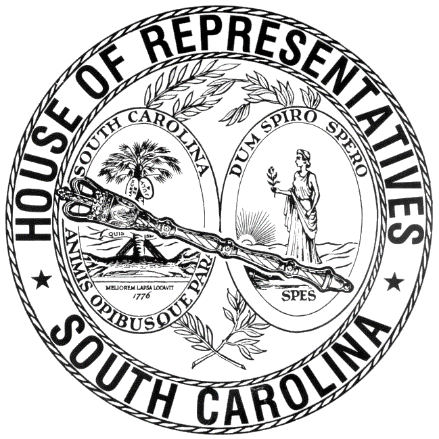 REGULAR SESSION BEGINNING TUESDAY, JANUARY 8, 2019 ________WEDNESDAY, JUNE 24, 2020(STATEWIDE SESSION)Indicates Matter StrickenIndicates New MatterThe House assembled at 1:00 p.m.Deliberations were opened with prayer by Rev. Charles E. Seastrunk, Jr., as follows:	Our thought for today is from Psalm 8:4: “What are human beings that you are mindful of them, mortals that you care for them?”	Let us pray. Thank You, Lord God, for being with us and loving us, no matter what our day brings. Lead us to do Your will in making the right decisions for the people we serve. We pray for all people and especially for those who suffer illness. Heal them and make them whole. Bless and keep our defenders of freedom and first responders in Your care. Bless our Nation, President, State, Governor, Speaker, staff, and all who serve in this vineyard. Heal the wounds, those seen and those hidden, of our brave warriors who suffer and sacrifice for our freedom. Lord, in Your mercy, hear our prayers. Amen. Pursuant to Rule 6.3, the House of Representatives was led in the Pledge of Allegiance to the Flag of the United States of America by the SPEAKER.After corrections to the Journal of the proceedings of Tuesday, May 12, the SPEAKER ordered it confirmed.MOTION ADOPTEDRep. HOSEY moved that when the House adjourns, it adjourn in memory of Harris T. Barker, which was agreed to.SILENT PRAYERThe House stood in silent prayer for DeWitt Zemp. SILENT PRAYERThe House stood in silent prayer for the family and friends of George Floyd. COMMUNICATIONThe following was received:First Congressional DistrictMay 13, 2020The Honorable Charles F. ReidClerk of the House of RepresentativesBlatt BuildingColumbia, South Carolina 29201Gentleman,	Pursuant to Section 57-1-325 et. Seq., Members of the House and Members of the Senate representing the 1st Congressional District met at 11:00 a.m. on Wednesday, May 13, 2020, in the third floor conference room of the State House in Columbia. By majority vote of the House and majority vote of the Senate, Members voted to approve the gubernatorial nomination of Mr. Robert D. Robbins as commissioner to represent the 1st District on the S.C. Department of Transportation Commission.Statewide AppointmentSouth Carolina Department of Transportation CommissionReappointmentTerm commencing: 2/15/20Term expiring: 2/15/20Mr. Robert D. Robbins107 Glen Abbey DriveSummerville, SC 29483This letter is sent for your information with a request that it be published in the Journal of both Houses as soon as possible. If you have any questions, please do not hesitate to contact me. Sincerely,Larry GroomsChairman, First Congressional District DelegationReceived as information.HOUSE RESOLUTIONThe following was introduced:H. 5497 -- Reps. Rutherford, Alexander, Allison, Anderson, Atkinson, Bailey, Bales, Ballentine, Bamberg, Bannister, Bennett, Bernstein, Blackwell, Bradley, Brawley, Brown, Bryant, Burns, Calhoon, Caskey, Chellis, Chumley, Clary, Clemmons, Clyburn, Cobb-Hunter, Cogswell, Collins, B. Cox, W. Cox, Crawford, Daning, Davis, Dillard, Elliott, Erickson, Felder, Finlay, Forrest, Forrester, Fry, Funderburk, Gagnon, Garvin, Gilliam, Gilliard, Govan, Haddon, Hardee, Hart, Hayes, Henderson-Myers, Henegan, Herbkersman, Hewitt, Hill, Hiott, Hixon, Hosey, Howard, Huggins, Hyde, Jefferson, Johnson, Jones, Jordan, Kimmons, King, Kirby, Ligon, Long, Lowe, Lucas, Mace, Mack, Magnuson, Martin, Matthews, McCravy, McDaniel, McGinnis, McKnight, Moore, Morgan, D. C. Moss, V. S. Moss, Murphy, B. Newton, W. Newton, Norrell, Oremus, Ott, Parks, Pendarvis, Pope, Ridgeway, Rivers, Robinson, Rose, Sandifer, Simrill, G. M. Smith, G. R. Smith, Sottile, Spires, Stavrinakis, Stringer, Tallon, Taylor, Thayer, Thigpen, Toole, Trantham, Weeks, West, Wheeler, White, Whitmire, R. Williams, S. Williams, Willis, Wooten and Yow: A HOUSE RESOLUTION TO EXPRESS THE PROFOUND SORROW OF THE MEMBERS OF THE SOUTH CAROLINA HOUSE OF REPRESENTATIVES UPON THE PASSING OF FREDERICK CASTELLA CRAFT, JR., OF COLUMBIA AND TO EXTEND THE DEEPEST SYMPATHY TO HIS FAMILY AND MANY FRIENDS.The Resolution was adopted.HOUSE RESOLUTIONThe following was introduced:H. 5498 -- Reps. G. M. Smith, Weeks, Alexander, Allison, Anderson, Atkinson, Bailey, Bales, Ballentine, Bamberg, Bannister, Bennett, Bernstein, Blackwell, Bradley, Brawley, Brown, Bryant, Burns, Calhoon, Caskey, Chellis, Chumley, Clary, Clemmons, Clyburn, Cobb-Hunter, Cogswell, Collins, B. Cox, W. Cox, Crawford, Daning, Davis, Dillard, Elliott, Erickson, Felder, Finlay, Forrest, Forrester, Fry, Funderburk, Gagnon, Garvin, Gilliam, Gilliard, Govan, Haddon, Hardee, Hart, Hayes, Henderson-Myers, Henegan, Herbkersman, Hewitt, Hill, Hiott, Hixon, Hosey, Howard, Huggins, Hyde, Jefferson, Johnson, Jones, Jordan, Kimmons, King, Kirby, Ligon, Long, Lowe, Lucas, Mace, Mack, Magnuson, Martin, Matthews, McCravy, McDaniel, McGinnis, McKnight, Moore, Morgan, D. C. Moss, V. S. Moss, Murphy, B. Newton, W. Newton, Norrell, Oremus, Ott, Parks, Pendarvis, Pope, Ridgeway, Rivers, Robinson, Rose, Rutherford, Sandifer, Simrill, G. R. Smith, Sottile, Spires, Stavrinakis, Stringer, Tallon, Taylor, Thayer, Thigpen, Toole, Trantham, West, Wheeler, White, Whitmire, R. Williams, S. Williams, Willis, Wooten and Yow: A HOUSE RESOLUTION TO RECOGNIZE SHERIFF ANTHONY DENNIS OF SUMTER COUNTY FOR HIS OUTSTANDING SERVICE AS PRESIDENT OF THE SOUTH CAROLINA SHERIFFS' ASSOCIATION AND TO COMMEND HIM FOR HIS MANY YEARS OF DEDICATED SERVICE TO SUMTER COUNTY AND THE STATE OF SOUTH CAROLINA.The Resolution was adopted.HOUSE RESOLUTIONThe following was introduced:H. 5499 -- Reps. Murphy, Bennett, Chellis, Jefferson, Kimmons, Mack, Pendarvis, Alexander, Allison, Anderson, Atkinson, Bailey, Bales, Ballentine, Bamberg, Bannister, Bernstein, Blackwell, Bradley, Brawley, Brown, Bryant, Burns, Calhoon, Caskey, Chumley, Clary, Clemmons, Clyburn, Cobb-Hunter, Cogswell, Collins, B. Cox, W. Cox, Crawford, Daning, Davis, Dillard, Elliott, Erickson, Felder, Finlay, Forrest, Forrester, Fry, Funderburk, Gagnon, Garvin, Gilliam, Gilliard, Govan, Haddon, Hardee, Hart, Hayes, Henderson-Myers, Henegan, Herbkersman, Hewitt, Hill, Hiott, Hixon, Hosey, Howard, Huggins, Hyde, Johnson, Jones, Jordan, King, Kirby, Ligon, Long, Lowe, Lucas, Mace, Magnuson, Martin, Matthews, McCravy, McDaniel, McGinnis, McKnight, Moore, Morgan, D. C. Moss, V. S. Moss, B. Newton, W. Newton, Norrell, Oremus, Ott, Parks, Pope, Ridgeway, Rivers, Robinson, Rose, Rutherford, Sandifer, Simrill, G. M. Smith, G. R. Smith, Sottile, Spires, Stavrinakis, Stringer, Tallon, Taylor, Thayer, Thigpen, Toole, Trantham, Weeks, West, Wheeler, White, Whitmire, R. Williams, S. Williams, Willis, Wooten and Yow: A HOUSE RESOLUTION TO RECOGNIZE AND HONOR COACH GREG BAECHTLE OF PINEWOOD PREPARATORY SCHOOL FOR HIS OUTSTANDING CAREER AS BOTH COACH AND EDUCATOR, TO CONGRATULATE HIM ON THE OCCASION OF HIS RETIREMENT, AND TO WISH HIM MUCH SUCCESS IN ALL HIS FUTURE ENDEAVORS.The Resolution was adopted.HOUSE RESOLUTIONThe following was introduced:H. 5500 -- Reps. Hewitt, Alexander, Allison, Anderson, Atkinson, Bailey, Bales, Ballentine, Bamberg, Bannister, Bennett, Bernstein, Blackwell, Bradley, Brawley, Brown, Bryant, Burns, Calhoon, Caskey, Chellis, Chumley, Clary, Clemmons, Clyburn, Cobb-Hunter, Cogswell, Collins, B. Cox, W. Cox, Crawford, Daning, Davis, Dillard, Elliott, Erickson, Felder, Finlay, Forrest, Forrester, Fry, Funderburk, Gagnon, Garvin, Gilliam, Gilliard, Govan, Haddon, Hardee, Hart, Hayes, Henderson-Myers, Henegan, Herbkersman, Hill, Hiott, Hixon, Hosey, Howard, Huggins, Hyde, Jefferson, Johnson, Jones, Jordan, Kimmons, King, Kirby, Ligon, Long, Lowe, Lucas, Mace, Mack, Magnuson, Martin, Matthews, McCravy, McDaniel, McGinnis, McKnight, Moore, Morgan, D. C. Moss, V. S. Moss, Murphy, B. Newton, W. Newton, Norrell, Oremus, Ott, Parks, Pendarvis, Pope, Ridgeway, Rivers, Robinson, Rose, Rutherford, Sandifer, Simrill, G. M. Smith, G. R. Smith, Sottile, Spires, Stavrinakis, Stringer, Tallon, Taylor, Thayer, Thigpen, Toole, Trantham, Weeks, West, Wheeler, White, Whitmire, R. Williams, S. Williams, Willis, Wooten and Yow: A HOUSE RESOLUTION TO DECLARE MONDAY, AUGUST 31, 2020, AS OVERDOSE AWARENESS DAY IN SOUTH CAROLINA AND TO EXPRESS HEARTFELT SYMPATHY TO THOSE WHO HAVE LOST LOVED ONES TO OVERDOSE.The Resolution was adopted.HOUSE RESOLUTIONThe following was introduced:H. 5501 -- Reps. Clary, Alexander, Allison, Anderson, Atkinson, Bailey, Bales, Ballentine, Bamberg, Bannister, Bennett, Bernstein, Blackwell, Bradley, Brawley, Brown, Bryant, Burns, Calhoon, Caskey, Chellis, Chumley, Clemmons, Clyburn, Cobb-Hunter, Cogswell, Collins, B. Cox, W. Cox, Crawford, Daning, Davis, Dillard, Elliott, Erickson, Felder, Finlay, Forrest, Forrester, Fry, Funderburk, Gagnon, Garvin, Gilliam, Gilliard, Govan, Haddon, Hardee, Hart, Hayes, Henderson-Myers, Henegan, Herbkersman, Hewitt, Hill, Hiott, Hixon, Hosey, Howard, Huggins, Hyde, Jefferson, Johnson, Jones, Jordan, Kimmons, King, Kirby, Ligon, Long, Lowe, Lucas, Mace, Mack, Magnuson, Martin, Matthews, McCravy, McDaniel, McGinnis, McKnight, Moore, Morgan, D. C. Moss, V. S. Moss, Murphy, B. Newton, W. Newton, Norrell, Oremus, Ott, Parks, Pendarvis, Pope, Ridgeway, Rivers, Robinson, Rose, Rutherford, Sandifer, Simrill, G. M. Smith, G. R. Smith, Sottile, Spires, Stavrinakis, Stringer, Tallon, Taylor, Thayer, Thigpen, Toole, Trantham, Weeks, West, Wheeler, White, Whitmire, R. Williams, S. Williams, Willis, Wooten and Yow: A HOUSE RESOLUTION TO CONGRATULATE VICTOR B. SHELBURNE, SCOUTMASTER OF BOY SCOUT TROOP 235 OF THE BLUE RIDGE COUNCIL, FOR HIS NOTEWORTHY ACHIEVEMENTS IN THE BOY SCOUTS OF AMERICA AND TO RECOGNIZE HIM FOR HIS FORTY YEARS OF SERVICE AS A SCOUTMASTER IN CLEMSON.The Resolution was adopted.HOUSE RESOLUTIONThe following was introduced:H. 5502 -- Reps. Brawley, Alexander, Allison, Anderson, Atkinson, Bailey, Bales, Ballentine, Bamberg, Bannister, Bennett, Bernstein, Blackwell, Bradley, Brown, Bryant, Burns, Calhoon, Caskey, Chellis, Chumley, Clary, Clemmons, Clyburn, Cobb-Hunter, Cogswell, Collins, B. Cox, W. Cox, Crawford, Daning, Davis, Dillard, Elliott, Erickson, Felder, Finlay, Forrest, Forrester, Fry, Funderburk, Gagnon, Garvin, Gilliam, Gilliard, Govan, Haddon, Hardee, Hart, Hayes, Henderson-Myers, Henegan, Herbkersman, Hewitt, Hill, Hiott, Hixon, Hosey, Howard, Huggins, Hyde, Jefferson, Johnson, Jones, Jordan, Kimmons, King, Kirby, Ligon, Long, Lowe, Lucas, Mace, Mack, Magnuson, Martin, Matthews, McCravy, McDaniel, McGinnis, McKnight, Moore, Morgan, D. C. Moss, V. S. Moss, Murphy, B. Newton, W. Newton, Norrell, Oremus, Ott, Parks, Pendarvis, Pope, Ridgeway, Rivers, Robinson, Rose, Rutherford, Sandifer, Simrill, G. M. Smith, G. R. Smith, Sottile, Spires, Stavrinakis, Stringer, Tallon, Taylor, Thayer, Thigpen, Toole, Trantham, Weeks, West, Wheeler, White, Whitmire, R. Williams, S. Williams, Willis, Wooten and Yow: A HOUSE RESOLUTION TO CONGRATULATE LULA GOODSON DANIELS ON THE GRAND OCCASION OF HER ONE HUNDREDTH BIRTHDAY AND TO WISH HER A JOYOUS BIRTHDAY CELEBRATION.The Resolution was adopted.HOUSE RESOLUTIONThe following was introduced:H. 5503 -- Reps. Cobb-Hunter, Alexander, Allison, Anderson, Atkinson, Bailey, Bales, Ballentine, Bamberg, Bannister, Bennett, Bernstein, Blackwell, Bradley, Brawley, Brown, Bryant, Burns, Calhoon, Caskey, Chellis, Chumley, Clary, Clemmons, Clyburn, Cogswell, Collins, B. Cox, W. Cox, Crawford, Daning, Davis, Dillard, Elliott, Erickson, Felder, Finlay, Forrest, Forrester, Fry, Funderburk, Gagnon, Garvin, Gilliam, Gilliard, Govan, Haddon, Hardee, Hart, Hayes, Henderson-Myers, Henegan, Herbkersman, Hewitt, Hill, Hiott, Hixon, Hosey, Howard, Huggins, Hyde, Jefferson, Johnson, Jones, Jordan, Kimmons, King, Kirby, Ligon, Long, Lowe, Lucas, Mace, Mack, Magnuson, Martin, Matthews, McCravy, McDaniel, McGinnis, McKnight, Moore, Morgan, D. C. Moss, V. S. Moss, Murphy, B. Newton, W. Newton, Norrell, Oremus, Ott, Parks, Pendarvis, Pope, Ridgeway, Rivers, Robinson, Rose, Rutherford, Sandifer, Simrill, G. M. Smith, G. R. Smith, Sottile, Spires, Stavrinakis, Stringer, Tallon, Taylor, Thayer, Thigpen, Toole, Trantham, Weeks, West, Wheeler, White, Whitmire, R. Williams, S. Williams, Willis, Wooten and Yow: A HOUSE RESOLUTION TO CONGRATULATE JOHN D. HANCOCK, CHIEF OF THE SOUTH CAROLINA DEPARTMENT OF PUBLIC SAFETY BUREAU OF PROTECTIVE SERVICES, UPON THE OCCASION OF HIS RETIREMENT, TO THANK HIM FOR HIS MANY YEARS OF DEDICATED MILITARY AND PUBLIC SERVICE, AND TO WISH HIM CONTINUED SUCCESS AND FULFILLMENT IN ALL HIS FUTURE ENDEAVORS.The Resolution was adopted.HOUSE RESOLUTIONThe following was introduced:H. 5504 -- Reps. W. Cox, Clary, Alexander, Allison, Anderson, Atkinson, Bailey, Bales, Ballentine, Bamberg, Bannister, Bennett, Bernstein, Blackwell, Bradley, Brawley, Brown, Bryant, Burns, Calhoon, Caskey, Chellis, Chumley, Clemmons, Clyburn, Cobb-Hunter, Cogswell, Collins, B. Cox, Crawford, Daning, Davis, Dillard, Elliott, Erickson, Felder, Finlay, Forrest, Forrester, Fry, Funderburk, Gagnon, Garvin, Gilliam, Gilliard, Govan, Haddon, Hardee, Hart, Hayes, Henderson-Myers, Henegan, Herbkersman, Hewitt, Hill, Hiott, Hixon, Hosey, Howard, Huggins, Hyde, Jefferson, Johnson, Jones, Jordan, Kimmons, King, Kirby, Ligon, Long, Lowe, Lucas, Mace, Mack, Magnuson, Martin, Matthews, McCravy, McDaniel, McGinnis, McKnight, Moore, Morgan, D. C. Moss, V. S. Moss, Murphy, B. Newton, W. Newton, Norrell, Oremus, Ott, Parks, Pendarvis, Pope, Ridgeway, Rivers, Robinson, Rose, Rutherford, Sandifer, Simrill, G. M. Smith, G. R. Smith, Sottile, Spires, Stavrinakis, Stringer, Tallon, Taylor, Thayer, Thigpen, Toole, Trantham, Weeks, West, Wheeler, White, Whitmire, R. Williams, S. Williams, Willis, Wooten and Yow: A HOUSE RESOLUTION TO CONGRATULATE FRED W. HOOVER OF CLEMSON ON THE OCCASION OF HIS NINETIETH BIRTHDAY AND TO WISH HIM MUCH HAPPINESS IN THE DAYS AHEAD.The Resolution was adopted.HOUSE RESOLUTIONThe following was introduced:H. 5505 -- Reps. Huggins, Alexander, Allison, Anderson, Atkinson, Bailey, Bales, Ballentine, Bamberg, Bannister, Bennett, Bernstein, Blackwell, Bradley, Brawley, Brown, Bryant, Burns, Calhoon, Caskey, Chellis, Chumley, Clary, Clemmons, Clyburn, Cobb-Hunter, Cogswell, Collins, B. Cox, W. Cox, Crawford, Daning, Davis, Dillard, Elliott, Erickson, Felder, Finlay, Forrest, Forrester, Fry, Funderburk, Gagnon, Garvin, Gilliam, Gilliard, Govan, Haddon, Hardee, Hart, Hayes, Henderson-Myers, Henegan, Herbkersman, Hewitt, Hill, Hiott, Hixon, Hosey, Howard, Hyde, Jefferson, Johnson, Jones, Jordan, Kimmons, King, Kirby, Ligon, Long, Lowe, Lucas, Mace, Mack, Magnuson, Martin, Matthews, McCravy, McDaniel, McGinnis, McKnight, Moore, Morgan, D. C. Moss, V. S. Moss, Murphy, B. Newton, W. Newton, Norrell, Oremus, Ott, Parks, Pendarvis, Pope, Ridgeway, Rivers, Robinson, Rose, Rutherford, Sandifer, Simrill, G. M. Smith, G. R. Smith, Sottile, Spires, Stavrinakis, Stringer, Tallon, Taylor, Thayer, Thigpen, Toole, Trantham, Weeks, West, Wheeler, White, Whitmire, R. Williams, S. Williams, Willis, Wooten and Yow: A HOUSE RESOLUTION TO COMMEND THE JIM HUDSON AUTOMOTIVE GROUP OF SOUTH CAROLINA FOR NEARLY HALF A CENTURY OF SERVICE TO THE COMMUNITY AND TO EXTEND WARMEST CONGRATULATIONS ON THE OCCASION OF THE GROUP'S FORTIETH ANNIVERSARY.The Resolution was adopted.HOUSE RESOLUTIONThe following was introduced:H. 5506 -- Reps. Cobb-Hunter, Alexander, Allison, Anderson, Atkinson, Bailey, Bales, Ballentine, Bamberg, Bannister, Bennett, Bernstein, Blackwell, Bradley, Brawley, Brown, Bryant, Burns, Calhoon, Caskey, Chellis, Chumley, Clary, Clemmons, Clyburn, Cogswell, Collins, B. Cox, W. Cox, Crawford, Daning, Davis, Dillard, Elliott, Erickson, Felder, Finlay, Forrest, Forrester, Fry, Funderburk, Gagnon, Garvin, Gilliam, Gilliard, Govan, Haddon, Hardee, Hart, Hayes, Henderson-Myers, Henegan, Herbkersman, Hewitt, Hill, Hiott, Hixon, Hosey, Howard, Huggins, Hyde, Jefferson, Johnson, Jones, Jordan, Kimmons, King, Kirby, Ligon, Long, Lowe, Lucas, Mace, Mack, Magnuson, Martin, Matthews, McCravy, McDaniel, McGinnis, McKnight, Moore, Morgan, D. C. Moss, V. S. Moss, Murphy, B. Newton, W. Newton, Norrell, Oremus, Ott, Parks, Pendarvis, Pope, Ridgeway, Rivers, Robinson, Rose, Rutherford, Sandifer, Simrill, G. M. Smith, G. R. Smith, Sottile, Spires, Stavrinakis, Stringer, Tallon, Taylor, Thayer, Thigpen, Toole, Trantham, Weeks, West, Wheeler, White, Whitmire, R. Williams, S. Williams, Willis, Wooten and Yow: A HOUSE RESOLUTION TO CONGRATULATE MARY SHRINER, EXECUTIVE DIRECTOR OF THE SANTEE COOPER COUNTIES PROMOTION COMMISSION, ON THE OCCASION OF HER RETIREMENT AFTER THIRTY-FIVE YEARS OF EXEMPLARY SERVICE, AND TO WISH HER CONTINUED SUCCESS AND HAPPINESS IN ALL HER FUTURE ENDEAVORS.The Resolution was adopted.HOUSE RESOLUTIONThe following was introduced:H. 5507 -- Reps. McCravy, Parks, Alexander, Allison, Anderson, Atkinson, Bailey, Bales, Ballentine, Bamberg, Bannister, Bennett, Bernstein, Blackwell, Bradley, Brawley, Brown, Bryant, Burns, Calhoon, Caskey, Chellis, Chumley, Clary, Clemmons, Clyburn, Cobb-Hunter, Cogswell, Collins, B. Cox, W. Cox, Crawford, Daning, Davis, Dillard, Elliott, Erickson, Felder, Finlay, Forrest, Forrester, Fry, Funderburk, Gagnon, Garvin, Gilliam, Gilliard, Govan, Haddon, Hardee, Hart, Hayes, Henderson-Myers, Henegan, Herbkersman, Hewitt, Hill, Hiott, Hixon, Hosey, Howard, Huggins, Hyde, Jefferson, Johnson, Jones, Jordan, Kimmons, King, Kirby, Ligon, Long, Lowe, Lucas, Mace, Mack, Magnuson, Martin, Matthews, McDaniel, McGinnis, McKnight, Moore, Morgan, D. C. Moss, V. S. Moss, Murphy, B. Newton, W. Newton, Norrell, Oremus, Ott, Pendarvis, Pope, Ridgeway, Rivers, Robinson, Rose, Rutherford, Sandifer, Simrill, G. M. Smith, G. R. Smith, Sottile, Spires, Stavrinakis, Stringer, Tallon, Taylor, Thayer, Thigpen, Toole, Trantham, Weeks, West, Wheeler, White, Whitmire, R. Williams, S. Williams, Willis, Wooten and Yow: A HOUSE RESOLUTION TO CONGRATULATE CHIEF OF POLICE GERALD L. BROOKS UPON THE OCCASION OF HIS RETIREMENT FROM THE GREENWOOD POLICE DEPARTMENT, TO THANK HIM FOR HIS NEARLY THREE DECADES OF OUTSTANDING SERVICE, AND TO WISH HIM CONTINUED SUCCESS AND HAPPINESS IN ALL HIS FUTURE ENDEAVORS.The Resolution was adopted.HOUSE RESOLUTIONThe following was introduced:H. 5508 -- Rep. Forrester: A HOUSE RESOLUTION TO CONGRATULATE AND HONOR HENRY C. GILES, JR., PRESIDENT OF SPARTANBURG COMMUNITY COLLEGE, UPON THE OCCASION OF HIS RETIREMENT ON JUNE 30, 2020, AFTER MORE THAN FIFTY YEARS OF EXEMPLARY SERVICE TO THE COLLEGE AS A TEACHER AND ADMINISTRATOR, 
AND TO WISH HIM CONTINUED SUCCESS AND HAPPINESS IN ALL HIS FUTURE ENDEAVORS.The Resolution was adopted.HOUSE RESOLUTIONThe following was introduced:H. 5509 -- Rep. Rutherford: A HOUSE RESOLUTION TO EXPRESS THE PROFOUND SORROW OF THE MEMBERS OF THE SOUTH CAROLINA HOUSE OF REPRESENTATIVES UPON THE PASSING OF THELMA BROOKS SALMOND OF RICHLAND COUNTY AND TO EXTEND THEIR DEEPEST SYMPATHY TO HER LARGE AND LOVING FAMILY AND HER MANY FRIENDS.The Resolution was adopted.HOUSE RESOLUTIONThe following was introduced:H. 5510 -- Reps. Toole, Ballentine, Calhoon, Caskey, Forrest, Huggins, Ott and Wooten: A HOUSE RESOLUTION TO RECOGNIZE AND COMMEND THE HONORABLE L. KIT SPIRES ON HIS MERITORIOUS SERVICE IN THE SOUTH CAROLINA HOUSE OF REPRESENTATIVES OVER THE PAST FOURTEEN YEARS AND TO WISH HIM CONTENTMENT AND SUCCESS IN ALL HIS FUTURE ENDEAVORS.Whereas, for fourteen years, the Honorable L. Kit Spires with faithful integrity has represented the citizens of Lexington County, District 96, in the House of Representatives of this great State; andWhereas, a pharmacist and pharmacy owner, Kit Spires is the son of Lucoe and the late Cornelia Spires. This native of Columbia now makes his home in Pelion; andWhereas, in preparation for his career, he earned his bachelor’s degree from the University of South Carolina College of Pharmacy in 1976; andWhereas, no stranger to public service, Representative Spires served the Town of Pelion as its mayor pro tempore from 1999 to 2003, and was on Pelion Town Council during this same period. In addition, he served his community as a member of the Lexington Medical Center Board of Trustees from 1987 to 1997, and as president of the Pelion Ruritan Club; andWhereas, a few years after his service to the Town of Pelion, Kit Spires was elected to the South Carolina House of Representatives in 2006, a seat to which he was reelected six times, and served as a member of the House from 2007 to 2020; andWhereas, while in the House of Representatives, Kit Spires demonstrated his leadership abilities and commitment to governing as a member of a variety of House committees. Most recently, he served on the Labor, Commerce and Industry Committee and the Rules Committee, the latter of which he has been a member since 2008. He previously had served on the Medical, Military, Public and Municipal Affairs Committee for a decade and was a vice chairman of that committee for many years; andWhereas, an avid rock and roll enthusiast, he has seen Aerosmith over 100 times, and at parties with his colleagues, he is often asked to sing KISS during karaoke, earning him the nickname Dr. Love; andWhereas, on the occasion of his departure from the House of Representatives, his House colleagues, grateful for Kit Spires’ committed service to this body and the people of District 96, extend warmest best wishes for much fulfillment and happiness in this new phase of his life.  Now, therefore,Be it resolved by the House of Representatives:That the members of the South Carolina House of Representatives, by this resolution, recognize and commend the Honorable L. Kit Spires on his meritorious service in the South Carolina House of Representatives over the past fourteen years and wish him contentment and success in all his future endeavors.Be it further resolved that a copy of this resolution be presented to our distinguished colleague, the Honorable L. Kit Spires.The Resolution was adopted.HOUSE RESOLUTIONThe following was introduced:H. 5511 -- Reps. Rutherford, Ballentine, Bernstein, Brawley, Finlay, Garvin, Hart, Howard, McDaniel, Rose and Thigpen: A HOUSE RESOLUTION TO COMMEND THE HONORABLE JIMMY C. BALES, ED.D., FOR HIS COMMITTED SERVICE TO THE SOUTH CAROLINA HOUSE OF REPRESENTATIVES AND THE CITIZENS OF DISTRICT 80 IN KERSHAW AND RICHLAND COUNTIES AND TO WISH HIM SUCCESS AND FULFILLMENT IN ALL HIS FUTURE ENDEAVORS.Whereas, for twenty-two years, the Honorable Jimmy C. Bales, Ed.D., represented the citizens of House District 80 in Kershaw and Richland counties with faithfulness in the House of Representatives of this great State; andWhereas, a resident of Eastover and son of the late James C. Bales and Ruth Robinette, Jimmy Bales was born in Rose Hill, Virginia. This retired educator, residential home builder, and farmer earned his bachelor’s degree from Columbia College (1960), followed by a master’s degree from East Tennessee State University (1966) and a doctorate in education from the University of South Carolina (1975). From 1955 to 1956, heeding the call of his country, he served in the United States Army; andWhereas, his career included service as a teacher and as principal of Lower Richland High School. In addition, he was director of career education for Richland School District One and a probation officer for Richland County Family Court. Mr. Bales also served as a trustee for Palmetto Richland Memorial Hospital; andWhereas, during his years in the House of Representatives (1999-2020), Jimmy Bales used his experience for the benefit of his constituents and other citizens of our State as a member of the Invitations and Memorial Resolutions Committee, which he served as chairman, and the Ways and Means Committee. As part of his legislative labors in the early days of his House service, he served as chairman of the Freshman Caucus. He currently serves as chairman of the Richland County Legislative Delegation. Prior to his election to the House, he served on Richland County Council for a number of years, including two terms as council chairman; andWhereas, in serving the people of South Carolina, he finds strong support in his lovely wife, Helen (Lynn) Elizabeth Armstrong, and their five children, Richard, Deborah, Kevin, Kris, and Kristen. A gentleman farmer, the only thing he loves as much as his family and constituents is tending to his cows; andWhereas, on the occasion of his departure from the House of Representatives, his House colleagues, grateful for Jimmy Bales’ dedicated service to this body and the people of District 80, extend sincere best wishes for much happiness in the days to come. Now, therefore,Be it resolved by the House of Representatives:That the members of the South Carolina House of Representatives, by this resolution, commend the Honorable Jimmy C. Bales, Ed.D., for his committed service to the South Carolina House of Representatives and the citizens of District 80 in Kershaw and Richland counties and wish him success and fulfillment in all his future endeavors.Be it further resolved that a copy of this resolution be presented to our distinguished colleague, the Honorable Jimmy C. Bales, Ed.D.The Resolution was adopted.HOUSE RESOLUTIONThe following was introduced:H. 5512 -- Reps. Bennett, Alexander, Allison, Anderson, Atkinson, Bailey, Bales, Ballentine, Bamberg, Bannister, Bernstein, Blackwell, Bradley, Brawley, Brown, Bryant, Burns, Calhoon, Caskey, Chellis, Chumley, Clary, Clemmons, Clyburn, Cobb-Hunter, Cogswell, Collins, B. Cox, W. Cox, Crawford, Daning, Davis, Dillard, Elliott, Erickson, Felder, Finlay, Forrest, Forrester, Fry, Funderburk, Gagnon, Garvin, Gilliam, Gilliard, Govan, Haddon, Hardee, Hart, Hayes, Henderson-Myers, Henegan, Herbkersman, Hewitt, Hill, Hiott, Hixon, Hosey, Howard, Huggins, Hyde, Jefferson, Johnson, Jones, Jordan, Kimmons, King, Kirby, Ligon, Long, Lowe, Lucas, Mace, Mack, Magnuson, Martin, Matthews, McCravy, McDaniel, McGinnis, McKnight, Moore, Morgan, D. C. Moss, V. S. Moss, Murphy, B. Newton, W. Newton, Norrell, Oremus, Ott, Parks, Pendarvis, Pope, Ridgeway, Rivers, Robinson, Rose, Rutherford, Sandifer, Simrill, G. M. Smith, G. R. Smith, Sottile, Spires, Stavrinakis, Stringer, Tallon, Taylor, Thayer, Thigpen, Toole, Trantham, Weeks, West, Wheeler, White, Whitmire, R. Williams, S. Williams, Willis, Wooten and Yow: A HOUSE RESOLUTION TO CONGRATULATE ARTHUR L. BEANE, JR., AND VIRGINIA M. BEANE ON THE OCCASION OF THEIR FIFTIETH WEDDING ANNIVERSARY AND TO EXTEND BEST WISHES FOR MANY MORE YEARS OF BLESSING AND FULFILLMENT.The Resolution was adopted.HOUSE RESOLUTIONThe following was introduced:H. 5513 -- Rep. Rutherford: A HOUSE RESOLUTION TO CONGRATULATE JILLIAN E. BROUGHTON OF MAULDIN UPON HER UPCOMING GRADUATION FROM THE MEDICAL UNIVERSITY OF SOUTH CAROLINA JAMES B. EDWARDS COLLEGE OF DENTAL MEDICINE.The Resolution was adopted.HOUSE RESOLUTIONThe following was introduced:H. 5514 -- Reps. S. Williams, Alexander, Allison, Anderson, Atkinson, Bailey, Bales, Ballentine, Bamberg, Bannister, Bennett, Bernstein, Blackwell, Bradley, Brawley, Brown, Bryant, Burns, Calhoon, Caskey, Chellis, Chumley, Clary, Clemmons, Clyburn, Cobb-Hunter, Cogswell, Collins, B. Cox, W. Cox, Crawford, Daning, Davis, Dillard, Elliott, Erickson, Felder, Finlay, Forrest, Forrester, Fry, Funderburk, Gagnon, Garvin, Gilliam, Gilliard, Govan, Haddon, Hardee, Hart, Hayes, Henderson-Myers, Henegan, Herbkersman, Hewitt, Hill, Hiott, Hixon, Hosey, Howard, Huggins, Hyde, Jefferson, Johnson, Jones, Jordan, Kimmons, King, Kirby, Ligon, Long, Lowe, Lucas, Mace, Mack, Magnuson, Martin, Matthews, McCravy, McDaniel, McGinnis, McKnight, Moore, Morgan, D. C. Moss, V. S. Moss, Murphy, B. Newton, W. Newton, Norrell, Oremus, Ott, Parks, Pendarvis, Pope, Ridgeway, Rivers, Robinson, Rose, Rutherford, Sandifer, Simrill, G. M. Smith, G. R. Smith, Sottile, Spires, Stavrinakis, Stringer, Tallon, Taylor, Thayer, Thigpen, Toole, Trantham, Weeks, West, Wheeler, White, Whitmire, R. Williams, Willis, Wooten and Yow: A HOUSE RESOLUTION TO CONGRATULATE AND RECOGNIZE THE HONORABLE JOHN W. MATTHEWS, JR., FOR HIS THIRTY-SIX YEARS OF COMMITTED SERVICE AS A MEMBER OF THE SOUTH CAROLINA SENATE AND TO WISH HIM ALL THE BEST IN THE YEARS TO COME.Whereas, the Honorable John W. Matthews, Jr., for thirty-six years has represented the citizens of Senate District 39 in Berkeley, Calhoun, Colleton, Dorchester, and Orangeburg counties, serving them loyally in the Senate of this great State; andWhereas, this businessman and retired elementary school principal graduated from South Carolina State College and attended Orangeburg-Calhoun Technical College and Lincoln Electric Institute in Cleveland, Ohio. He holds honorary doctorates from the College of Charleston and South Carolina State University; andWhereas, not one to neglect his civic duty, Senator Matthews, a native of Bowman, has served his community and State in various capacities, among them as former chairman of the South Carolina Legislative Black Caucus and chairman of the Orangeburg County Legislative Delegation. In addition, he is a member of the Southern Regional Education Board, the Governor’s Middle Grades Task Force, and Alpha Phi Alpha Fraternity. As a man of faith, he finds his spiritual home at Pineville United Methodist Church; andWhereas, during his legislative service, he has lent his expertise to many committees, serving as a member of the Agriculture and Natural Resources Committee, Banking and Insurance Committee, Education Committee, Ethics Committee, and Finance Committee. Prior to his service in the Senate, he served ten years as a member of the House of Representatives; andWhereas, in recognition of his spirit of excellence and dedicated service to the people of South Carolina, John Matthews has been granted numerous honors, among them the South Carolina State University Distinguished Alumni Award and induction into the South Carolina Black Hall of Fame. He also has been named Orangeburg County Democrat of the Year, United States Small Business Administration Minority Business Advocate of the Year, and South Carolina Primary Health Care Legislator of the Year; andWhereas, for John Matthews, an important source of strength for his labors is his family. Fifty-nine years ago, he wed the lovely Geraldine Hillard, and the two were blessed with three sons and two daughters; andWhereas, on the occasion of his departure from the Senate, his legislative colleagues, grateful for John Matthews’ labors on behalf of the citizens of Senate District 39 and the entire State of South Carolina, extend their best wishes for much success and fulfillment in the new challenges he looks forward to in the days ahead. Now, therefore,Be it resolved by the House of Representatives:That the members of the South Carolina House of Representatives, by this resolution, congratulate and recognize the Honorable John W. Matthews, Jr., for his thirty-six years of committed service as a member of the South Carolina Senate and wish him all the best in the years to come.Be it further resolved that a copy of this resolution be presented to our distinguished colleague, the Honorable John W. Matthews, Jr.The Resolution was adopted.HOUSE RESOLUTIONThe following was introduced:H. 5515 -- Rep. Brown: A HOUSE RESOLUTION TO CONGRATULATE THE ROHMING ROBOTS TEAM OF CHARLESTON FOR WINNING THE SOUTH CAROLINA FIRST(r) TECH CHALLENGE STATE CHAMPIONSHIP FOR THE 2019-2020 FIRST(r) ROBOTICS SEASON AND TO APPLAUD THE TEAM ON EARNING A BERTH IN THE FIRST(r) WORLD CHAMPIONSHIP IN HOUSTON, TEXAS.The Resolution was adopted.HOUSE RESOLUTIONThe following was introduced:H. 5516 -- Reps. Cobb-Hunter, Brawley, Henegan and King: A HOUSE RESOLUTION TO EXPRESS THE PROFOUND SORROW OF THE SOUTH CAROLINA HOUSE OF REPRESENTATIVES ON THE PASSING OF BREONNA TAYLOR, TO EXTEND THEIR DEEPEST SYMPATHY TO HER FAMILY AND TO RECOGNIZE SOUTH CAROLINA'S DUTY TO FIGHT SYSTEMIC RACISM AND ITS IMPACT ON COMMUNITIES OF COLOR.The Resolution was adopted.HOUSE RESOLUTIONThe following was introduced:H. 5517 -- Reps. Cobb-Hunter, Brawley, Henegan and King: A HOUSE RESOLUTION TO EXPRESS THE PROFOUND SORROW OF THE SOUTH CAROLINA HOUSE OF REPRESENTATIVES ON THE PASSING OF AHMAUD ARBERY, TO EXTEND THEIR DEEPEST SYMPATHY TO HIS FAMILY, AND TO COMMIT THEIR ATTENTION TO ADDRESSING SYSTEMIC RACISM AND ITS IMPACT ON COMMUNITIES OF COLOR.The Resolution was adopted.HOUSE RESOLUTIONThe following was introduced:H. 5518 -- Reps. King, Henegan, Cobb-Hunter, Brawley, McDaniel, Gilliard, S. Williams and Rivers: A HOUSE RESOLUTION TO EXPRESS THE PROFOUND SORROW OF THE MEMBERS ON THE PASSING OF GEORGE FLOYD, TO EXTEND THEIR DEEPEST SYMPATHY TO HIS FAMILY, AND TO COMMIT THEIR ATTENTION TO COMBATING POLICE BRUTALITY WHILE ADDRESSING SYSTEMIC RACISM AS IT EXISTS IN SOUTH CAROLINA.The Resolution was adopted.HOUSE RESOLUTIONThe following was introduced:H. 5519 -- Reps. Bannister, Burns, Chumley, B. Cox, W. Cox, Dillard, Elliott, Haddon, Morgan, G. R. Smith, Stringer, Trantham and Willis: A HOUSE RESOLUTION TO CONGRATULATE ALL GREENVILLE COUNTY LAW ENFORCEMENT AGENCIES FOR THEIR RECENT EFFORTS FACILITATING CITIZENS EXERCISING THEIR CONSTITUTIONAL RIGHTS TO PEACEFULLY ASSEMBLE AND PETITION THEIR GOVERNMENT TO REDRESS THEIR GRIEVANCES.The Resolution was adopted.HOUSE RESOLUTIONThe following was introduced:H. 5520 -- Rep. Taylor: A HOUSE RESOLUTION TO CONGRATULATE EUDORA FARMS OF AIKEN COUNTY ON OPENING ITS DRIVE-THROUGH WILDLIFE SAFARI, A WONDERFULLY ENTERTAINING AND FAMILY-FRIENDLY OUTDOOR ATTRACTION, AND TO WISH THIS NEW BUSINESS ENDEAVOR MUCH SUCCESS IN THE DAYS AHEAD.The Resolution was adopted.HOUSE RESOLUTIONThe following was introduced:H. 5521 -- Reps. McCravy, Alexander, Allison, Anderson, Atkinson, Bailey, Bales, Ballentine, Bamberg, Bannister, Bennett, Bernstein, Blackwell, Bradley, Brawley, Brown, Bryant, Burns, Calhoon, Caskey, Chellis, Chumley, Clary, Clemmons, Clyburn, Cobb-Hunter, Cogswell, Collins, B. Cox, W. Cox, Crawford, Daning, Davis, Dillard, Elliott, Erickson, Felder, Finlay, Forrest, Forrester, Fry, Funderburk, Gagnon, Garvin, Gilliam, Gilliard, Govan, Haddon, Hardee, Hart, Hayes, Henderson-Myers, Henegan, Herbkersman, Hewitt, Hill, Hiott, Hixon, Hosey, Howard, Huggins, Hyde, Jefferson, Johnson, Jones, Jordan, Kimmons, King, Kirby, Ligon, Long, Lowe, Lucas, Mace, Mack, Magnuson, Martin, Matthews, McDaniel, McGinnis, McKnight, Moore, Morgan, D. C. Moss, V. S. Moss, Murphy, B. Newton, W. Newton, Norrell, Oremus, Ott, Parks, Pendarvis, Pope, Ridgeway, Rivers, Robinson, Rose, Rutherford, Sandifer, Simrill, G. M. Smith, G. R. Smith, Sottile, Spires, Stavrinakis, Stringer, Tallon, Taylor, Thayer, Thigpen, Toole, Trantham, Weeks, West, Wheeler, White, Whitmire, R. Williams, S. Williams, Willis, Wooten and Yow: A HOUSE RESOLUTION TO HONOR AND CONGRATULATE THE HONORABLE ARVEST TURNER FOR HIS MANY YEARS OF DEDICATED SERVICE TO THE TOWN OF NINETY SIX AND TO EXTEND BEST WISHES FOR CONTINUED SUCCESS IN ALL HIS FUTURE ENDEAVORS AS HE STEPS DOWN FROM HIS DUTIES AS A COUNCILMAN.The Resolution was adopted.HOUSE RESOLUTIONThe following was introduced:H. 5522 -- Reps. Blackwell, Clyburn, Hixon, Oremus and Taylor: A HOUSE RESOLUTION TO CONGRATULATE GEORGE FUNERAL HOME OF AIKEN AT THE CELEBRATION OF ITS ONE HUNDREDTH ANNIVERSARY AND TO RECOGNIZE AND COMMEND ITS OUTSTANDING LEGACY AND FINE PROFESSIONAL TRADITION IN SERVING FAMILIES FOR A CENTURY WITH DIGNITY AND COMPASSION.The Resolution was adopted.HOUSE RESOLUTIONThe following was introduced:H. 5523 -- Reps. G. M. Smith, Weeks, Alexander, Allison, Anderson, Atkinson, Bailey, Bales, Ballentine, Bamberg, Bannister, Bennett, Bernstein, Blackwell, Bradley, Brawley, Brown, Bryant, Burns, Calhoon, Caskey, Chellis, Chumley, Clary, Clemmons, Clyburn, Cobb-Hunter, Cogswell, Collins, B. Cox, W. Cox, Crawford, Daning, Davis, Dillard, Elliott, Erickson, Felder, Finlay, Forrest, Forrester, Fry, Funderburk, Gagnon, Garvin, Gilliam, Gilliard, Govan, Haddon, Hardee, Hart, Hayes, Henderson-Myers, Henegan, Herbkersman, Hewitt, Hill, Hiott, Hixon, Hosey, Howard, Huggins, Hyde, Jefferson, Johnson, Jones, Jordan, Kimmons, King, Kirby, Ligon, Long, Lowe, Lucas, Mace, Mack, Magnuson, Martin, Matthews, McCravy, McDaniel, McGinnis, McKnight, Moore, Morgan, D. C. Moss, V. S. Moss, Murphy, B. Newton, W. Newton, Norrell, Oremus, Ott, Parks, Pendarvis, Pope, Ridgeway, Rivers, Robinson, Rose, Rutherford, Sandifer, Simrill, G. R. Smith, Sottile, Spires, Stavrinakis, Stringer, Tallon, Taylor, Thayer, Thigpen, Toole, Trantham, West, Wheeler, White, Whitmire, R. Williams, S. Williams, Willis, Wooten and Yow: A HOUSE RESOLUTION TO EXPRESS THE PROFOUND SORROW OF THE MEMBERS OF THE SOUTH CAROLINA HOUSE OF REPRESENTATIVES UPON THE PASSING OF JOHNNA ELIZABETH "BABS" THOMAS OF SUMTER AND TO EXTEND THE DEEPEST SYMPATHY TO HER FAMILY AND MANY FRIENDS.The Resolution was adopted.HOUSE RESOLUTIONThe following was introduced:H. 5524 -- Reps. Jones, Magnuson and Hill: A HOUSE RESOLUTION TO MEMORIALIZE THE CONGRESS OF THE UNITED STATES OF AMERICA AND URGE THEM TO ASSIST THE FARMING COMMUNITY OF SOUTH CAROLINA DURING THE COVID-19 PANDEMIC BY INCREASING THE PROCESSING EXEMPTION UNDER THE POULTRY PRODUCT INSPECTION ACT FROM ONE THOUSAND TO THREE THOUSAND AND PASSING THE PRIME ACT.The Resolution was ordered referred to the Committee on Invitations and Memorial Resolutions.HOUSE RESOLUTIONThe following was introduced:H. 5525 -- Reps. McDaniel, Alexander, Allison, Anderson, Atkinson, Bailey, Bales, Ballentine, Bamberg, Bannister, Bennett, Bernstein, Blackwell, Bradley, Brawley, Brown, Bryant, Burns, Calhoon, Caskey, Chellis, Chumley, Clary, Clemmons, Clyburn, Cobb-Hunter, Cogswell, Collins, B. Cox, W. Cox, Crawford, Daning, Davis, Dillard, Elliott, Erickson, Felder, Finlay, Forrest, Forrester, Fry, Funderburk, Gagnon, Garvin, Gilliam, Gilliard, Govan, Haddon, Hardee, Hart, Hayes, Henderson-Myers, Henegan, Herbkersman, Hewitt, Hill, Hiott, Hixon, Hosey, Howard, Huggins, Hyde, Jefferson, Johnson, Jones, Jordan, Kimmons, King, Kirby, Ligon, Long, Lowe, Lucas, Mace, Mack, Magnuson, Martin, Matthews, McCravy, McGinnis, McKnight, Moore, Morgan, D. C. Moss, V. S. Moss, Murphy, B. Newton, W. Newton, Norrell, Oremus, Ott, Parks, Pendarvis, Pope, Ridgeway, Rivers, Robinson, Rose, Rutherford, Sandifer, Simrill, G. M. Smith, G. R. Smith, Sottile, Spires, Stavrinakis, Stringer, Tallon, Taylor, Thayer, Thigpen, Toole, Trantham, Weeks, West, Wheeler, White, Whitmire, R. Williams, S. Williams, Willis, Wooten and Yow: A HOUSE RESOLUTION TO EXPRESS THE PROFOUND SORROW OF THE MEMBERS OF THE SOUTH CAROLINA HOUSE OF REPRESENTATIVES UPON THE PASSING OF ESSIE MAE YOUNG LYLES OF COLUMBIA AND TO EXTEND THE DEEPEST SYMPATHY TO HER FAMILY AND MANY FRIENDS.The Resolution was adopted.HOUSE RESOLUTIONThe following was introduced:H. 5528 -- Rep. Calhoon: A HOUSE RESOLUTION TO RECOGNIZE AND HONOR MELISSA C. RAWL, PRINCIPAL OF LEXINGTON HIGH SCHOOL, UPON THE OCCASION OF HER RETIREMENT AFTER ALMOST FORTY-THREE YEARS AS AN OUTSTANDING EDUCATOR, AND TO WISH HER CONTINUED SUCCESS AND HAPPINESS IN ALL HER FUTURE ENDEAVORS.The Resolution was adopted.HOUSE RESOLUTIONThe following was introduced:H. 5529 -- Reps. Parks and McCravy: A HOUSE RESOLUTION TO CONGRATULATE ANGELLE LABORDE ON BEING NAMED PRESIDENT AND CHIEF EXECUTIVE OFFICER OF THE LEXINGTON CHAMBER & VISITORS CENTER, TO EXPRESS DEEP APPRECIATION FOR HER SERVICE WITH THE GREENWOOD SC CHAMBER OF COMMERCE AS SHE ENDS HER TIME WITH THE CHAMBER, AND TO WISH HER MUCH SUCCESS IN THE DAYS AHEAD.The Resolution was adopted.HOUSE RESOLUTIONThe following was introduced:H. 5530 -- Rep. Parks: A HOUSE RESOLUTION TO EXPRESS THE SORROW OF THE MEMBERS OF THE SOUTH CAROLINA HOUSE OF REPRESENTATIVES AT THE PASSING OF DONALD E. "BOOT" ROBINSON AND TO OFFER HIS FAMILY AND FRIENDS THE DEEPEST OF CONDOLENCES.The Resolution was adopted.CONCURRENT RESOLUTIONThe Senate sent to the House the following:S. 873 -- Senator Grooms: A CONCURRENT RESOLUTION TO RECOGNIZE MAY 12, 2020, AS "MYALGIC ENCEPHALOMYELITIS AWARENESS DAY" AND THE MONTH OF MAY, ANNUALLY, AS "MYALGIC ENCEPHALOMYELITIS AWARENESS MONTH" IN SOUTH CAROLINA IN ORDER TO HELP SPREAD AWARENESS OF THE DISEASE AND THE NEED FOR INCREASED RESEARCH FUNDING AND TO SUPPORT INDIVIDUALS LIVING WITH MYALGIC ENCEPHALOMYELITIS.The Concurrent Resolution was agreed to and ordered returned to the Senate with concurrence.CONCURRENT RESOLUTIONThe Senate sent to the House the following:S. 1095 -- Senator Senn: A CONCURRENT RESOLUTION TO REQUEST THAT THE DEPARTMENT OF TRANSPORTATION NAME THE INTERSECTION AT CAMP ROAD AND RIVERLAND DRIVE "KEN MOORE INTERSECTION" AND ERECT APPROPRIATE MARKERS OR SIGNS AT THIS LOCATION CONTAINING THE DESIGNATION.The Concurrent Resolution was ordered referred to the Committee on Invitations and Memorial Resolutions.CONCURRENT RESOLUTIONThe Senate sent to the House the following:S. 1201 -- Senators Cash, Martin, Rice, Loftis, Corbin, Turner, Grooms, Gambrell, Talley, Massey, Climer and Verdin: A CONCURRENT RESOLUTION TO EXPRESS THE SENSE OF THE GENERAL ASSEMBLY THAT THE GOVERNOR IS NOT AUTHORIZED TO DECLARE SUCCESSIVE STATES OF EMERGENCY THAT ARE BASED UPON THE SCOPE OF IMPACT OF THE EVENT OR OCCURRENCE THAT WAS THE BASIS FOR THE STATE OF EMERGENCY. FURTHER, TO EXPRESS THE SENSE OF THE GENERAL ASSEMBLY THAT A STATE OF EMERGENCY DECLARED BY THE GOVERNOR MAY NOT LAST LONGER THAN FIFTEEN DAYS WITHOUT THE EXPRESS CONSENT OF THE GENERAL ASSEMBLY, THAT THE GOVERNOR HAS A DUTY TO REQUEST AN EXTENSION IF HE BELIEVES THAT THE EMERGENCY WILL EXTEND BEYOND FIFTEEN DAYS, AND THAT WITHOUT EXPRESS CONSENT FROM THE GENERAL ASSEMBLY THE STATE OF EMERGENCY EXPIRES FIFTEEN DAYS AFTER IT IS DECLARED.The Concurrent Resolution was ordered referred to the Committee on Judiciary.CONCURRENT RESOLUTIONThe Senate sent to the House the following:S. 1207 -- Senator Sabb: A CONCURRENT RESOLUTION TO REQUEST THAT THE DEPARTMENT OF TRANSPORTATION NAME A PORTION OF HIGHWAY 45 FROM BETAW ROAD EXTENDING 1.5 MILES TO ARROWHEAD TURN "HARVEY MIDDLETON ROAD" AND ERECT APPROPRIATE MARKERS OR SIGNS AT THIS LOCATION CONTAINING THE DESIGNATION.The Concurrent Resolution was ordered referred to the Committee on Invitations and Memorial Resolutions.CONCURRENT RESOLUTIONThe Senate sent to the House the following:S. 1218 -- Senator Sheheen: A CONCURRENT RESOLUTION TO REQUEST THE DEPARTMENT OF TRANSPORTATION DEDICATE THE PORTION OF BULL STREET IN THE CITY OF CAMDEN FROM ITS INTERSECTION WITH BROAD STREET TO ITS INTERSECTION WITH MARKET STREET "VONNIE HOLLIDAY WAY" AND ERECT APPROPRIATE MARKERS OR SIGNS ALONG THIS PORTION OF STREET CONTAINING THIS DESIGNATION.The Concurrent Resolution was ordered referred to the Committee on Invitations and Memorial Resolutions.CONCURRENT RESOLUTIONThe Senate sent to the House the following:S. 1233 -- Senator J. Matthews: A CONCURRENT RESOLUTION TO REQUEST THE DEPARTMENT OF TRANSPORTATION NAME THE INTERSECTION LOCATED AT THE JUNCTION OF UNITED STATES HIGHWAY 178 AND UNITED STATES HIGHWAY 78 IN DORCHESTER COUNTY "GEORGE BAILEY INTERCHANGE" AND ERECT APPROPRIATE MARKERS OR SIGNS AT THIS LOCATION CONTAINING THESE WORDS.The Concurrent Resolution was ordered referred to the Committee on Invitations and Memorial Resolutions.CONCURRENT RESOLUTIONThe Senate sent to the House the following:S. 1239 -- Senators Peeler, Alexander, Scott and Verdin: A CONCURRENT RESOLUTION TO FIX NOON ON WEDNESDAY, SEPTEMBER, 23, 2020, AS THE DATE AND TIME FOR THE SENATE AND THE HOUSE OF REPRESENTATIVES TO MEET IN JOINT  SESSION IN THE HALL OF THE HOUSE OF REPRESENTATIVES TO ELECT SUCCESSOR MEMBERS OF THE DEPARTMENT OF EMPLOYMENT AND WORKFORCE APPELLATE PANEL FOR SEATS 1, 2, AND 3, SO AS TO FILL THE TERMS THAT EXPIRED JUNE 30, 2020; TWO AT-LARGE MEMBERS TO THE BOARD OF VISITORS FOR THE CITADEL FOR TERMS TO EXPIRE JUNE 30, 2026; THREE AT-LARGE MEMBERS TO THE BOARD OF TRUSTEES FOR CLEMSON UNIVERSITY FOR TERMS TO EXPIRE JUNE 30, 2024; A MEMBER TO THE BOARD OF TRUSTEES FOR COASTAL CAROLINA UNIVERSITY, FIFTH CONGRESSIONAL DISTRICT, SEAT 5, WHOSE TERM WILL EXPIRE JUNE 30, 2023; A MEMBER OF THE BOARD OF TRUSTEES FOR THE COLLEGE OF CHARLESTON, FIRST CONGRESSIONAL DISTRICT, SEAT 2, WHOSE TERM EXPIRES JUNE 30, 2024, SECOND CONGRESSIONAL DISTRICT, SEAT 4, WHOSE TERM EXPIRES JUNE 30, 2024, THIRD CONGRESSIONAL DISTRICT, SEAT 6, WHOSE TERM EXPIRES JUNE 30, 2024, FOURTH CONGRESSIONAL DISTRICT, SEAT 8, WHOSE TERM EXPIRES JUNE 30, 2024, FIFTH CONGRESSIONAL DISTRICT, SEAT 10, WHOSE TERM EXPIRES JUNE 30, 2024, SIXTH CONGRESSIONAL DISTRICT, SEAT 12, WHOSE TERM EXPIRES JUNE 30, 2024, SEVENTH CONGRESSIONAL DISTRICT, SEAT 14, WHOSE TERM EXPIRES JUNE 30, 2024, AND AT-LARGE, SEAT 16, WHOSE TERM EXPIRES JUNE 30, 2024; A MEMBER OF THE BOARD OF TRUSTEES FOR FRANCIS MARION UNIVERSITY, SECOND CONGRESSIONAL DISTRICT, SEAT 2, WHOSE TERM EXPIRES JUNE 30, 2024, THIRD CONGRESSIONAL DISTRICT, SEAT 3, WHOSE TERM EXPIRES JUNE 30, 2024, FOURTH CONGRESSIONAL DISTRICT, SEAT 4, WHOSE TERM EXPIRES JUNE 30, 2024, SEVENTH CONGRESSIONAL DISTRICT, SEAT 7, WHOSE TERM EXPIRES JUNE 30, 2024, AT-LARGE, SEAT 13, WHOSE TERM EXPIRES JUNE 30, 2022, AND AT-LARGE, SEAT 9, SEAT 11, AND SEAT 15, WHOSE TERMS EXPIRE JUNE 30, 2024; A MEMBER OF THE BOARD OF TRUSTEES FOR LANDER UNIVERSITY, FIRST CONGRESSIONAL DISTRICT, WHOSE TERM EXPIRES JUNE 30, 2024, SECOND CONGRESSIONAL DISTRICT, WHOSE TERM EXPIRES JUNE 30, 2024, THIRD CONGRESSIONAL DISTRICT, WHOSE TERM EXPIRES JUNE 30, 2024, FOURTH CONGRESSIONAL DISTRICT, WHOSE TERM EXPIRES JUNE 30, 2024, FIFTH CONGRESSIONAL DISTRICT, WHOSE TERM EXPIRES JUNE 30, 2024, SIXTH CONGRESSIONAL DISTRICT, WHOSE TERM EXPIRES JUNE 30, 2024, AND SEVENTH CONGRESSIONAL DISTRICT, WHOSE TERM EXPIRES JUNE 30, 2024; A MEMBER OF THE BOARD OF TRUSTEES FOR THE MEDICAL UNIVERSITY OF SOUTH CAROLINA, FIRST CONGRESSIONAL DISTRICT, NONMEDICAL SEAT, WHOSE TERM EXPIRES JUNE 30, 2024, SECOND CONGRESSIONAL DISTRICT, NONMEDICAL SEAT, WHOSE TERM EXPIRES JUNE 30, 2024, THIRD CONGRESSIONAL DISTRICT, NONMEDICAL SEAT, WHOSE TERM EXPIRES JUNE 30, 2024, FOURTH CONGRESSIONAL DISTRICT, MEDICAL SEAT, WHOSE TERM EXPIRES JUNE 30, 2024, FIFTH CONGRESSIONAL DISTRICT, MEDICAL SEAT, WHOSE TERM EXPIRES JUNE 30, 2024, SIXTH CONGRESSIONAL DISTRICT, NONMEDICAL SEAT, WHOSE TERM EXPIRES JUNE 30, 2024, AND SEVENTH CONGRESSIONAL DISTRICT, MEDICAL SEAT, WHOSE TERM EXPIRES JUNE 30, 2024; A MEMBER OF THE BOARD OF TRUSTEES FOR SOUTH CAROLINA STATE UNIVERSITY, SECOND CONGRESSIONAL DISTRICT, SEAT, 2, WHOSE TERM EXPIRES JUNE 30, 2024, FOURTH CONGRESSIONAL DISTRICT, SEAT 4, WHOSE TERM EXPIRES JUNE 30, 2024, SIXTH CONGRESSIONAL DISTRICT, SEAT 6, WHOSE TERM EXPIRES JUNE 30, 2024, AT-LARGE, SEAT 8, WHOSE TERM EXPIRES JUNE 30, 2024, AND AT-LARGE, SEAT 12, WHOSE TERM EXPIRES JUNE 30, 2024; A MEMBER OF THE BOARD OF TRUSTEES FOR THE UNIVERSITY OF SOUTH CAROLINA, SECOND JUDICIAL CIRCUIT, WHOSE TERM EXPIRES JUNE 30, 2024, FOURTH JUDICIAL CIRCUIT, WHOSE TERM EXPIRES JUNE 30, 2024, SIXTH JUDICIAL CIRCUIT, WHOSE TERM EXPIRES JUNE 30, 2024, EIGHTH JUDICIAL CIRCUIT, WHOSE TERM EXPIRES JUNE 30, 2024, TENTH JUDICIAL CIRCUIT, WHOSE TERM EXPIRES JUNE 30, 2024, FOURTEENTH JUDICIAL CIRCUIT, WHOSE TERM EXPIRES JUNE 30, 2024, FIFTEENTH JUDICIAL CIRCUIT, WHOSE TERM EXPIRES JUNE 30, 2024, AND SIXTEENTH JUDICIAL CIRCUIT, WHOSE TERM EXPIRES JUNE 30, 2024; A MEMBER OF THE BOARD OF TRUSTEES FOR WINTHROP UNIVERSITY, SECOND CONGRESSIONAL DISTRICT, SEAT 2, WHOSE TERM EXPIRES JUNE 30, 2026, SIXTH CONGRESSIONAL DISTRICT, SEAT 6, WHOSE TERM EXPIRES JUNE, 2026, AND AT-LARGE, SEAT 9, WHOSE TERM EXPIRES JUNE 30, 2026; THREE AT-LARGE MEMBERS TO THE BOARD OF TRUSTEES OF THE WIL LOU GRAY OPPORTUNITY SCHOOL, WHOSE TERMS EXPIRE JUNE 30, 2024; AND TO ELECT MEMBERS OF THE PUBLIC SERVICE COMMISSION, FIRST CONGRESSIONAL DISTRICT, WHOSE TERM EXPIRES JUNE 30, 2024, THIRD CONGRESSIONAL DISTRICT, WHOSE TERM EXPIRES JUNE 30, 2024, FIFTH CONGRESSIONAL DISTRICT, WHOSE TERM EXPIRES JUNE 30, 2024, AND SEVENTH CONGRESSIONAL DISTRICT, WHOSE TERM EXPIRES JUNE 30, 2024.The Concurrent Resolution was agreed to and ordered returned to the Senate with concurrence.INTRODUCTION OF BILLS  The following Bills and Joint Resolutions were introduced, read the first time, and referred to appropriate committees:H. 5526 -- Reps. Gilliard and Govan: A JOINT RESOLUTION TO REQUIRE CERTAIN INDIVIDUALS PRESENT IN THE STATE OF SOUTH CAROLINA TO A WEAR FACE COVERING WHEN IN PUBLIC TO PREVENT THE SPREAD OF COVID-19.Referred to Committee on JudiciaryH. 5527 -- Reps. Pope, Clemmons, Hewitt, Jordan, Davis, Bamberg, Ott, Elliott, B. Cox, Bailey, W. Newton, McGinnis, Crawford, Forrest, Tallon and West: A JOINT RESOLUTION TO PROVIDE LIABILITY PROTECTIONS FOR A LIMITED TIME PERIOD FOR HEALTH CARE PROVIDERS AND BUSINESSES THAT FOLLOW PUBLIC HEALTH GUIDANCE IN RESPONSE TO THE CORONAVIRUS PUBLIC HEALTH EMERGENCY; TO STATE THE PURPOSES OF THIS JOINT RESOLUTION TO PROTECT AGAINST LIABILITY FOR BUSINESSES DURING THE CORONAVIRUS PUBLIC HEALTH EMERGENCY; TO PROVIDE DEFINITIONS FOR COVERED ENTITY, COVERED INDIVIDUAL, CORONAVIRUS, CORONAVIRUS CLAIM, AND PUBLIC HEALTH GUIDANCE; TO STATE THE LIABILITY PROTECTION FOR COVERED ENTITIES AND COVERED INDIVIDUALS FOR CORONAVIRUS CLAIMS; TO STATE THAT DEFENSES ARE CUMULATIVE; TO PROVIDE THAT THE PROVISIONS OF THIS JOINT RESOLUTION ARE SEVERABLE; TO PROVIDE THAT IN THE CASE OF A CONFLICT OF LAW BETWEEN THIS JOINT RESOLUTION ANY OTHER LAW OF THIS STATE, THE PROVISIONS OF THIS JOINT RESOLUTION SHALL PREVAIL, AND TO PROVIDE FOR THE EFFECTIVE DATE OF THE JOINT RESOLUTION TO BE UPON APPROVAL BY THE GOVERNOR AND FOR ITS PROVISIONS TO BE RETROACTIVE AND EFFECTIVE AS OF MARCH 13, 2020, THE DATE UPON WHICH THE GOVERNOR DECLARED A PUBLIC HEALTH EMERGENCY RELATING TO CORONAVIRUS.Referred to Committee on JudiciaryS. 163 -- Senator Bennett: A BILL TO AMEND CHAPTER 3, TITLE 56 OF THE 1976 CODE, RELATING TO MOTOR VEHICLE REGISTRATION AND LICENSING, BY ADDING ARTICLE 148, TO PROVIDE THAT THE DEPARTMENT OF MOTOR VEHICLES MAY ISSUE "AIR MEDAL" SPECIAL LICENSE PLATES.Referred to Committee on Education and Public WorksS. 753 -- Senators Gambrell and Cash: A BILL TO AMEND SECTION 38-7-20, AS AMENDED, CODE OF LAWS OF SOUTH CAROLINA, 1976, RELATING TO INSURANCE PREMIUM TAXES, SO AS TO TRANSFER ONE PERCENT OF THE REVENUES TO THE V-SAFE PROGRAM; AND TO TRANSFER CERTAIN FUNDS TO THE V-SAFE PROGRAM.Referred to Committee on Ways and MeansS. 891 -- Senator Shealy: A BILL TO AMEND SECTION 61-4-90(A), CODE OF LAWS OF SOUTH CAROLINA, 1976, RELATING TO THE TRANSFER OF BEER OR WINE FOR UNDERAGE PERSON'S CONSUMPTION, SO AS TO PROVIDE THAT COMPLIANCE TESTING MUST BE UNDER THE DIRECT SUPERVISION OF A LAW ENFORCEMENT AGENCY AND THE AGENCY MUST HAVE THE PERSON'S PARENTAL CONSENT; TO AMEND SECTION 61-6-4070(A), RELATING TO THE TRANSFER TO PERSON UNDER THE AGE OF TWENTY-ONE YEARS, SO AS TO PROVIDE THAT COMPLIANCE TESTING MUST BE UNDER THE DIRECT SUPERVISION OF A LAW ENFORCEMENT AGENCY AND THE AGENCY MUST HAVE THE PERSON'S PARENTAL CONSENT; TO REPEAL SECTION 61-4-100, RELATING TO CRIMINAL CHARGES BROUGHT AGAINST BOTH A SELLER AND PURCHASER; AND TO REPEAL SECTION 61-6-4085, RELATING TO CHARGES AGAINST A SELLER AND MINOR PURCHASER.Referred to Committee on JudiciaryS. 922 -- Senator Climer: A BILL TO AMEND THE 1976 SOUTH CAROLINA CODE OF LAWS BY ADDING SECTION 58-27-1060, SO AS TO PROVIDE WHEN A PERSON OR CORPORATION USING AN ELECTRIC VEHICLE CHARGING STATION IS NOT AN ELECTRIC UTILITY, AND TO FURTHER PROVIDE THAT ANY INCREASE IN CUSTOMER DEMAND OR ENERGY CONSUMPTION ASSOCIATED WITH TRANSPORTATION ELECTRIFICATION SHALL NOT CONSTITUTE REVENUES FOR AN ELECTRICAL UTILITY.Referred to Committee on Labor, Commerce and IndustryOn motion of Rep. KIRBY, with unanimous consent, the Bill was ordered placed on the Calendar without reference.S. 987 -- Senator Hembree: A BILL TO AMEND SECTION 23-35-175, CODE OF LAWS OF SOUTH CAROLINA, 1976, RELATING TO THE DISCHARGE OF FIREWORKS AND CERTAIN TERMS AND THEIR DEFINITIONS, SO AS TO REVISE THE DEFINITION OF THE TERM "FIREWORKS PROHIBITED ZONE" TO INCLUDE ANY PUBLIC BEACH OR PUBLIC BEACH ACCESS.Referred to Committee on JudiciaryS. 993 -- Senator Hembree: A BILL TO AMEND THE CODE OF LAWS OF SOUTH CAROLINA, 1976, BY ADDING SECTION 61-4-555, SO AS TO PROVIDE FOR A PERMIT ALLOWING LICENSED WINERIES, BREWERIES, AND MICRO-DISTILLERIES TO SELL THEIR WINE, BEER, AND ALCOHOLIC LIQUORS AT FESTIVALS AND TO PROVIDE SAMPLES OF THESE PRODUCTS AT FESTIVALS; BY ADDING SECTION 61-4-721, SO AS TO PERMIT LICENSED WINERIES TO OBTAIN WINERY FESTIVAL PERMITS IN ACCORDANCE WITH SECTION 61-4-555; BY ADDING SECTION 61-4-970, SO AS TO PERMIT LICENSED BREWERIES TO OBTAIN BREWERY FESTIVAL PERMITS IN ACCORDANCE WITH SECTION 61-4-555; AND BY ADDING SECTION 61-6-1155, SO AS TO PERMIT LICENSED MICRO-DISTILLERIES TO OBTAIN MICRO-DISTILLERY FESTIVAL PERMITS IN ACCORDANCE WITH SECTION 61-4-555.Referred to Committee on Ways and MeansS. 1020 -- Senator Climer: A BILL TO AMEND SECTION 7-7-530, AS AMENDED, CODE OF LAWS OF SOUTH CAROLINA, 1976, RELATING TO THE DESIGNATION OF VOTING PRECINCTS IN YORK COUNTY, SO AS TO ADD THE CRESCENT AND HANDS MILL VOTING PRECINCTS, AND TO UPDATE THE MAP NUMBER ON WHICH THE NAMES OF THESE PRECINCTS MAY BE FOUND AND MAINTAINED BY THE REVENUE AND FISCAL AFFAIRS OFFICE.Referred to York DelegationS. 1041 -- Senator Climer: A BILL TO AMEND SECTION 39-20-20, CODE OF LAWS OF SOUTH CAROLINA, 1976, RELATING TO SELF-SERVICE STORAGE FACILITY DEFINITIONS, SO AS TO ADD THE DEFINITION OF "LATE FEE"; TO AMEND SECTION 39-20-30, RELATING TO LIENS AND DENIAL OF ACCESS TO PERSONAL PROPERTY, SO AS TO PROVIDE THAT AN OWNER MAY IMPOSE CERTAIN LATE FEES; TO AMEND SECTION 39-20-45, RELATING TO THE ENFORCEMENT OF LIENS, SO AS TO PROVIDE FOR CERTAIN ONLINE NOTIFICATIONS.Referred to Committee on JudiciaryS. 1045 -- Senator Goldfinch: A BILL TO AMEND SECTION 7-7-270(B), AS AMENDED, CODE OF LAWS OF SOUTH CAROLINA, 1976, RELATING TO THE DESIGNATION OF VOTING PRECINCTS IN GEORGETOWN COUNTY, SO AS TO REDESIGNATE THE MAP NUMBER ON WHICH THE NAMES OF THESE PRECINCTS MAY BE FOUND AND MAINTAINED BY THE REVENUE AND FISCAL AFFAIRS OFFICE.Referred to Georgetown DelegationS. 1048 -- Senators Rice, Rankin, Campbell and Alexander: A BILL TO AMEND SECTION 13-1-1030, CODE OF LAWS OF SOUTH CAROLINA, 1976, RELATING TO THE MEMBERS SERVING ON THE AERONAUTICS COMMISSION, SO AS TO PROVIDE THAT A RESIDENT COMMISSION MEMBER MAY NOT SERVE FOR MORE THAN TWO CONSECUTIVE TERMS; AND TO AMEND SECTION 13-1-1050, RELATING TO THE TERMS OF THE AERONAUTICS COMMISSION, SO AS TO MAKE CONFORMING CHANGES.Referred to Committee on JudiciaryS. 1068 -- Senator Campsen: A BILL TO AMEND SECTION 50-1-30, CODE OF LAWS OF SOUTH CAROLINA, 1976, RELATING TO THE CLASSIFICATION OF BIRDS, ANIMALS, AND FISH, SO AS TO CLASSIFY CERTAIN BIRDS AS MIGRATORY WATERFOWL; TO REPEAL SECTION 50-11-20 RELATING TO THE MIGRATORY WATERFOWL COMMITTEE; AND TO REPEAL SECTION 50-9-670 RELATING TO MIGRATORY WATERFOWL PERMITS.Referred to Committee on Agriculture, Natural Resources and Environmental AffairsS. 1071 -- Senators Alexander, Talley, Grooms, Martin, Young, Peeler, Senn, Cash, Gambrell, Reese, Goldfinch, Fanning and Johnson: A BILL TO AMEND THE CODE OF LAWS OF SOUTH CAROLINA, 1976, BY ADDING SECTION 23-9-197 SO AS TO ESTABLISH THE "FIREFIGHTER CANCER HEALTH CARE BENEFIT PLAN" TO PROVIDE A SUPPLEMENTAL INSURANCE POLICY UPON A FIREFIGHTER BEING DIAGNOSED WITH CANCER AND TO SET FORTH THE BENEFITS CONTAINED IN THE POLICY; AND TO AMEND SECTIONS 38-7-30 AND 38-7-35, RELATING TO THE TAX ON FIRE INSURERS AND THE EXPENDITURE OF THE TAX, SO AS TO FUND THE PLAN.Referred to Committee on Labor, Commerce and IndustryS. 1099 -- Senators Talley, Shealy, Turner, Hutto, Sabb, Climer, McLeod, Gambrell, Johnson, Campsen, Scott, Williams and Reese: A BILL TO AMEND THE CODE OF LAWS OF SOUTH CAROLINA, 1976, BY ADDING SECTION 61-4-942, SO AS TO PROVIDE THAT A MANUFACTURER, BREWER, OR IMPORTER OF BEER SHALL NOT REQUEST OR REQUIRE THAT A WHOLESALER SUBMIT CERTAIN INFORMATION FOR BEER BRANDS NOT MANUFACTURED, BREWED, OR IMPORTED BY THE MANUFACTURER, BREWER, OR IMPORTER; SHALL NOT MANDATE CERTAIN EMPLOYMENT MATTERS; SHALL NOT REQUEST OR REQUIRE A WHOLESALER TO PAY BEER BRAND MARKETING OR ADVERTISING FUNDS; SHALL NOT SHIP, INVOICE, OR INITIATE PAYMENT FOR ANY QUANTITY OF BEER IN EXCESS OF THAT FORECAST BY A WHOLESALER OR FOR ANY POINT OF SALE ADVERTISING OR OTHER ITEMS IN EXCESS OF THAT SPECIFIED BY THE WHOLESALER; SHALL NOT ATTRIBUTE ANY FINANCIAL INTEREST TO A WHOLESALER FOR BEER NOT IN THE WHOLESALER'S POSSESSION; SHALL NOT REQUEST OR REQUIRE A WHOLESALER TO PAY FOR CERTAIN MATTERS PERTAINING TO SOFTWARE OWNED OR MANDATED BY THE MANUFACTURER, BREWER, OR IMPORTER; AND SHALL NOT REQUIRE PAYMENT OF A PENALTY BY THE WHOLESALER FOR NONCOMPLIANCE WITH ANY REQUIREMENT OF THE MANUFACTURER, BREWER, OR IMPORTER, EXCLUDING CERTAIN FEES OR INTEREST.Referred to Committee on Ways and MeansS. 1115 -- Senators Cromer and Bennett: A BILL TO AMEND THE CODE OF LAWS OF SOUTH CAROLINA, 1976, BY ADDING SECTION 34-1-150 SO AS TO PROVIDE REQUIREMENTS FOR AN APPLICANT SEEKING PERMISSION TO ORGANIZE A BANK; BY ADDING SECTION 34-1-160 SO AS TO PROVIDE CONDITIONS THAT MUST BE MET IN ORDER TO AUTHORIZE THE ORGANIZATION OF A PROPOSED BANK; BY ADDING SECTION 34-1-170 SO AS TO PROVIDE FOR THE REQUIREMENTS OF THE ARTICLES OF INCORPORATION OF A PROPOSED BANK; BY ADDING SECTION 34-1-180 SO AS TO PROVIDE THE REQUIREMENTS FOR THE BOARD OF FINANCIAL INSTITUTIONS TO APPROVE A CHARTER FOR A PROPOSED BANK; BY ADDING SECTION 34-1-190 SO AS TO PROVIDE THAT THE BOARD SHALL DECIDE WHETHER  TO UPHOLD OR OVERTURN ITS APPROVAL OR DENIAL OF AN APPLICATION; BY ADDING SECTION 34-1-200 SO AS TO PROVIDE THE REQUIREMENTS FOR ISSUING A BANK CHARTER; BY ADDING SECTION 34-1-210 SO AS TO PROVIDE THAT A REMOTE SERVICE UNIT IS NOT CONSIDERED A BRANCH OF A BANK; TO AMEND SECTION 34-3-350, RELATING TO THE REVIEW OF REPORTS OF EXAMINATIONS, SO AS TO PROVIDE THAT THE COMMISSIONER OF BANKING SHALL FORWARD A COPY OF THE REPORT TO THE CHIEF EXECUTIVE; TO AMEND SECTION 34-3-360, RELATING TO THE FORM OF NOTICE TO A CASHIER, SO AS TO REPLACE "STATE BOARD OF BANK CONTROL" WITH "COMMISSIONER OF BANKING" AND TO REPLACE "CASHIER" WITH "CHIEF EXECUTIVE"; TO AMEND SECTION 34-3-370, RELATING TO THE FORM OF REPORT TO THE STATE BOARD, SO AS TO REPLACE "STATE BOARD OF BANK CONTROL" WITH "COMMISSIONER OF BANKING" AND TO REPLACE "PRESIDENT OR CASHIER" WITH "CHIEF EXECUTIVE"; TO AMEND SECTION 34-3-380, RELATING TO REPORTS OF CONDITION, SO AS TO REPLACE "PRESIDENT OR CASHIER" WITH "CHIEF EXECUTIVE OR CHIEF FINANCIAL OFFICER" AND TO PROVIDE THAT TWO DIRECTORS SHALL VERIFY THE REPORT; TO AMEND SECTION 34-3-810, RELATING TO THE CONVERSION OF A NATIONAL BANK OR NON-SOUTH CAROLINA STATE BANK INTO A SOUTH CAROLINA STATE BANK, SO AS TO PERMIT ANOTHER STATE'S BANK TO CONVERT INTO A SOUTH CAROLINA STATE BANK AND TO REQUIRE BOARD APPROVAL AND TO REQUIRE A NATIONAL OR OTHER STATE BANKING CORPORATION TO FILE AN APPLICATION OF CONVERSION; TO AMEND SECTION 34-3-820, RELATING TO THE TIMING OF THE CORPORATE EXISTENCE OF THE STATE BANK, SO AS TO INCLUDE REFERENCES TO A NON-SOUTH CAROLINA STATE BANK CONVERTING TO A SOUTH CAROLINA STATE BANK; TO AMEND SECTION 34-3-830, RELATING TO THE TRANSFER OF ASSETS TO THE SOUTH CAROLINA STATE BANK, SO AS TO INCLUDE REFERENCES TO A NON-SOUTH CAROLINA STATE BANK CONVERTING TO A SOUTH CAROLINA STATE BANK; TO AMEND SECTION 34-3-840, RELATING TO THE DIRECTORS AND ORGANIZATION OF A NATIONAL BANKING CORPORATION OR STATE BANKING CORPORATION, SO AS TO PROVIDE THAT UNLESS OTHERWISE ELECTED BY THE SHAREHOLDERS OF THE NATIONAL BANKING CORPORATION OR STATE BANKING CORPORATION, THE DIRECTORS AND OFFICERS IN OFFICE AT THE TIME OF ITS DISSOLUTION ARE THE DIRECTORS AND OFFICERS OF THE BANK CREATED; TO AMEND SECTION 34-9-10, RELATING TO THE AMOUNT OF CAPITAL STOCK TO BE PAID IN CASH, SO AS TO PROVIDE PAYMENT OF UNITED STATES CURRENCY AND TO DELETE A PROVISION THAT REQUIRES NO AUTHORIZED BUT UNISSUED CAPITAL STOCK MAY BE ISSUED WITHOUT APPROVAL BY THE BOARD; TO AMEND SECTION 34-9-40, RELATING TO MINIMUM CAPITAL STOCK REQUIREMENTS, SO AS TO PROVIDE THAT A BANKING COMPANY OR CORPORATION MUST HAVE MINIMUM CAPITAL IN THE AMOUNT REQUIRED BY THE STATE BOARD OF FINANCIAL INSTITUTIONS; TO AMEND SECTION 34-11-60, RELATING TO FRAUDULENT CHECKS, SO AS TO REMOVE THE REQUIREMENT THAT A HOME TELEPHONE NUMBER IS NECESSARY TO ESTABLISH PRIMA FACIE EVIDENCE AGAINST A DEFENDANT; TO AMEND SECTION 34-13-140, RELATING TO THE RESTRICTIONS ON LOAN OR DISCOUNT ON OR PURCHASE OF A BANK'S OWN STOCK, SO AS TO PROVIDE AN EXCEPTION TO THE RESTRICTION IF THE PURCHASE IS APPROVED BY THE BOARD OF FINANCIAL INSTITUTIONS OR IF THE BANKING ASSOCIATION HOLDS THE OUTSTANDING SHARES AS TREASURY STOCK; TO AMEND SECTION 34-26-350, RELATING TO THE PRINCIPAL PLACE OF BUSINESS OF A CREDIT UNION, SO AS TO PROVIDE THAT THE MAINTENANCE OF THE FACILITY MUST BE REASONABLY NECESSARY TO FURNISH SERVICE TO ITS MEMBERS OR POTENTIAL MEMBERS; TO AMEND SECTION 34-26-530, RELATING TO AN APPLICATION FOR MEMBERSHIP TO A CREDIT UNION, SO AS TO REMOVE A REQUIREMENT FOR MEMBERSHIP OFFICERS TO APPROVE APPLICATIONS; TO AMEND SECTION 34-26-640, RELATING TO BOARD MEETINGS, SO AS TO PROVIDE THAT THE BOARD MUST MEET AT LEAST QUARTERLY; TO AMEND SECTION 34-26-645, RELATING TO THE DUTIES OF THE BOARD, SO AS TO REMOVE THE DUTY TO ESTABLISH TITLES FOR SENIOR MANAGEMENT POSITIONS; TO AMEND SECTION 34-26-1220, RELATING TO THE CONVERSION OF A CREDIT UNION, SO AS TO PROVIDE THAT THE ASSETS AND LIABILITIES OF THE CREDIT UNION WILL VEST IN AND BECOME THE PROPERTY OF THE SUCCESSOR CREDIT UNION; TO REPEAL CHAPTER 12 OF TITLE 34 RELATING TO COUNTY AND MULTI-COUNTY CHECK CLEARING HOUSES; TO REPEAL SECTION 34-1-70 RELATING TO THE APPROVAL OF CHARTERS OF BANKS, BUILDING AND LOAN ASSOCIATIONS, SAVINGS AND LOAN ASSOCIATIONS, AND SAVINGS BANKS; TO REPEAL SECTION 34-3-60 RELATING TO BRANCH BANK IDENTIFICATION; TO REPEAL SECTION 34-9-70 RELATING TO CERTAIN PAID-IN CAPITAL REQUIREMENTS AND EXCEPTIONS; TO REPEAL SECTION 34-9-80 RELATING TO THE ISSUANCE OF PREFERRED STOCK; TO REPEAL SECTION 34-11-40 RELATING TO THE DUPLICATE FOR LOST OR DESTROYED TIME CERTIFICATE OF DEPOSITS; AND TO REPEAL SECTION 34-11-50 RELATING TO THE DUPLICATE FOR ANY LOST OR DESTROYED CERTIFICATE OF DEPOSIT OR SAVINGS ACCOUNT BOOK.Referred to Committee on Labor, Commerce and IndustryS. 1134 -- Senator Malloy: A BILL TO AMEND ACT 259 OF 1961, AS AMENDED, RELATING TO THE HARTSVILLE COMMUNITY CENTER BUILDING COMMISSION, SO AS TO INCREASE THE COMMISSION'S MEMBERSHIP FROM THREE TO FIVE MEMBERS.Referred to Darlington DelegationS. 1167 -- Judiciary Committee: A JOINT RESOLUTION TO APPROVE REGULATIONS OF THE PUBLIC SERVICE COMMISSION, RELATING TO E-FILING AND E-SERVICE, DESIGNATED AS REGULATION DOCUMENT NUMBER 4879, PURSUANT TO THE PROVISIONS OF ARTICLE 1, CHAPTER 23, TITLE 1 OF THE 1976 CODE.Referred to Committee on Regulations and Administrative ProceduresS. 1212 -- Senators Cromer, Sabb, Davis and Kimpson: A JOINT RESOLUTION TO SUSPEND ANY REQUIREMENT THAT A SCHOOL BOARD CANDIDATE MUST COLLECT PETITION SIGNATURES TO RUN FOR A SCHOOL BOARD SEAT UNTIL DECEMBER 31, 2020.Referred to Committee on JudiciaryROLL CALLThe roll call of the House of Representatives was taken resulting as follows:Total Present--114LEAVE OF ABSENCEThe SPEAKER granted Rep. BRYANT a leave of absence due to a previously scheduled medical appointment.LEAVE OF ABSENCEThe SPEAKER granted Rep. LOWE a leave of absence for the day due to a prior commitment out of state.LEAVE OF ABSENCEThe SPEAKER granted Rep. DANING a leave of absence for the day.LEAVE OF ABSENCEThe SPEAKER granted Rep. SOTTILE a leave of absence for the day.LEAVE OF ABSENCEThe SPEAKER granted Rep. BENNETT a leave of absence for the day.LEAVE OF ABSENCEThe SPEAKER granted Rep. CHELLIS a leave of absence for the day.LEAVE OF ABSENCEThe SPEAKER granted Rep. MACE a leave of absence for the day.CO-SPONSORS ADDEDIn accordance with House Rule 5.2 below:“5.2 Every bill before presentation shall have its title endorsed; every report, its title at length; every petition, memorial, or other paper, its prayer or substance; and, in every instance, the name of the member presenting any paper shall be endorsed and the papers shall be presented by the member to the Speaker at the desk. A member may add his name to a bill or resolution or a co-sponsor of a bill or resolution may remove his name at any time prior to the bill or resolution receiving passage on second reading. The member or co-sponsor shall notify the Clerk of the House in writing of his desire to have his name added or removed from the bill or resolution. The Clerk of the House shall print the member's or co-sponsor's written notification in the House Journal. The removal or addition of a name does not apply to a bill or resolution sponsored by a committee.” CO-SPONSOR ADDEDCO-SPONSOR ADDEDCO-SPONSOR ADDEDCO-SPONSOR ADDEDH. 5034--SENATE AMENDMENTS CONCURRED IN AND BILL ENROLLEDThe Senate Amendments to the following Bill were taken up for consideration: H. 5034 -- Reps. Stavrinakis, McCoy, Sottile, Brown, Cogswell, Mace, Bennett, Moore, Matthews, Pendarvis and Hewitt: A BILL TO AMEND ACT 340 OF 1967, AS AMENDED, RELATING TO THE CHARLESTON COUNTY SCHOOL DISTRICT, THE GOVERNING BODY THEREOF, AND THE MANNER IN WHICH ITS MEMBERS ARE ELECTED, SO AS TO REVISE THE AREAS FROM WHICH BOARD MEMBERS ARE ELECTED.Rep. STAVRINAKIS explained the Senate Amendments.The yeas and nays were taken resulting as follows:  Yeas 106; Nays 0 Those who voted in the affirmative are:Total--106 Those who voted in the negative are:Total--0The Senate Amendments were agreed to, and the Bill having received three readings in both Houses, it was ordered that the title be changed to that of an Act, and that it be enrolled for ratification.H. 3200--SENATE AMENDMENTS CONCURRED IN AND BILL ENROLLEDThe Senate Amendments to the following Bill were taken up for consideration: H. 3200 -- Reps. Henderson-Myers, Allison, Bernstein, Govan, Ridgeway, Clyburn, Brawley, McDaniel, Cogswell, Caskey, Norrell and Weeks: A BILL TO AMEND THE CODE OF LAWS OF SOUTH CAROLINA, 1976, TO ENACT THE "SOUTH CAROLINA LACTATION SUPPORT ACT" BY ADDING SECTION 41-1-130 SO AS TO DEFINE NECESSARY DEFINITIONS, TO PROVIDE EMPLOYERS DAILY SHALL PROVIDE EMPLOYEES WITH REASONABLE UNPAID BREAK TIME OR SHALL PERMIT EMPLOYEES TO USE PAID BREAK TIME OR MEAL TIME TO EXPRESS BREAST MILK, TO PROVIDE EMPLOYERS SHALL MAKE REASONABLE EFFORTS TO PROVIDE CERTAIN AREAS WHERE EMPLOYEES MAY EXPRESS BREAST MILK, TO PROVIDE EMPLOYERS MAY NOT DISCRIMINATE AGAINST EMPLOYEES FOR CHOOSING TO EXPRESS BREAST MILK IN THE WORKPLACE IN COMPLIANCE WITH THE PROVISIONS OF THIS ACT, AND TO PROVIDE REMEDIES FOR VIOLATIONS; AND TO PROVIDE RELATED FINDINGS AND EXPRESS RELATED POLICIES.Rep. THAYER explained the Senate Amendments.The yeas and nays were taken resulting as follows:  Yeas 111; Nays 0 Those who voted in the affirmative are:Total--111 Those who voted in the negative are:Total--0The Senate Amendments were agreed to, and the Bill having received three readings in both Houses, it was ordered that the title be changed to that of an Act, and that it be enrolled for ratification.H. 5202--SENATE AMENDMENTS CONCURRED IN AND BILL ENROLLEDThe Senate Amendments to the following Joint Resolution were taken up for consideration: H. 5202 -- Ways and Means Committee: A JOINT RESOLUTION TO APPROPRIATE MONIES FROM THE CAPITAL RESERVE FUND FOR FISCAL YEAR 2019-2020, AND TO ALLOW UNEXPENDED FUNDS APPROPRIATED TO BE CARRIED FORWARD TO SUCCEEDING FISCAL YEARS AND EXPENDED FOR THE SAME PURPOSES.Reps. BRAWLEY, HENEGAN, KING, COBB-HUNTER, and 
S. WILLIAMS proposed the following Amendment No. 1A to H. 5202 (COUNCIL\SA\5202C002.RT.SA20), which was tabled:Amend the joint resolution, as and if amended, SECTION 3, page 2, by striking item (G) and inserting:/	(G)	Office of Regulatory Staff				Broadband Mapping and Planning, Infrastructure And Mobile Hotspots……….…………..….$ 100,000,000	/Renumber sections to conform.Amend title to conform.Rep. BRAWLEY explained the amendment.Rep. BRAWLEY spoke in favor of the amendment.Rep. G. M. SMITH spoke against the amendment.Rep. G. M. SMITH moved to table the amendment.Rep. BRAWLEY demanded the yeas and nays which were taken, resulting as follows:Yeas 71; Nays 41 Those who voted in the affirmative are:Total--71 Those who voted in the negative are:Total--41So, the amendment was tabled.Reps. JEFFERSON, THIGPEN, and OTT proposed the following Amendment No. 2A to H. 5202 (COUNCIL\AHB\5202C001. BH.AHB20), which was tabled:Amend the joint resolution, as and if amended, by adding an appropriately numbered SECTION to read:/	SECTION	___.	A.		A qualified elector must be permitted to vote by absentee ballot, without a witness required, in the 2020 general election. To the extent allowed by federal law, the state, counties, and municipalities may apply for reimbursement of expenses incurred to implement the absentee voting extension pursuant to the provisions of this SECTION.	B.		This SECTION takes effect upon approval by the Governor and expires on November 4, 2020.	/	Renumber sections to conform.Amend title to conform.Rep. JEFFERSON explained the amendment.Rep. SIMRILL spoke against the amendment.Rep. BAMBERG spoke in favor of the amendment.Rep. KING spoke in favor of the amendment.Rep. KING spoke in favor of the amendment.Rep. SIMRILL moved to table the amendment.Rep. JEFFERSON demanded the yeas and nays which were taken, resulting as follows:Yeas 72; Nays 40 Those who voted in the affirmative are:Total--72 Those who voted in the negative are:Total--40So, the amendment was tabled.Rep. PENDARVIS proposed the following Amendment No. 3A to 
H. 5202 (COUNCIL\SA\5202C003.RT.SA20), which was tabled:Amend the joint resolution, as and if amended, SECTION 3, by adding an appropriately lettered item to read:/	(  )	Office of Small and Minority Business AssistanceMinority-Owned Business Recovery Efforts……….$300,000,000	/Amend the joint resolution further, by adding an appropriately numbered new SECTION to read:   /	SECTION	__.	The Office of Small and Minority Business Assistance shall administer a reimbursement fund to support minority-owned businesses in their recovery from the effects of the COVID-19 crisis. Qualifying businesses shall apply to the Office of Small and Minority Business Assistance for reimbursement of allowable uses.		/ Renumber sections to conform.Amend title to conform.Rep. PENDARVIS explained the amendment.LEAVE OF ABSENCEThe SPEAKER granted Rep. GILLIARD a leave of absence for the remainder of the day due to medical reasons. Rep. PENDARVIS spoke in favor of the amendment.Rep. PENDARVIS moved to table the amendment, which was agreed to.Rep. OTT proposed the following Amendment No. 6A to H. 5202 (COUNCIL\AHB\5202C002.BH.AHB20), which was tabled:Amend the joint resolution, as and if amended, by adding an appropriately numbered SECTION to read:/	SECTION	___.	A.		A qualified elector must be permitted to vote by absentee ballot in the 2020 general election. To the extent allowed by federal law, the state, counties, and municipalities may apply for reimbursement of expenses incurred to implement the absentee voting extension pursuant to the provisions of this SECTION.	B.		This SECTION takes effect upon approval by the Governor and expires on November 4, 2020.	/	Renumber sections to conform.Amend title to conform.Rep. OTT explained the amendment.Rep. OTT spoke in favor of the amendment.Rep. SIMRILL moved to table the amendment.Rep. KING demanded the yeas and nays which were taken, resulting as follows:Yeas 69; Nays 41 Those who voted in the affirmative are:Total--69 Those who voted in the negative are:Total--41So, the amendment was tabled.Rep. OTT proposed the following Amendment No. 7A to H. 5202 (COUNCIL\AHB\5202C003.BH.AHB20), which was ruled out of order:Amend the joint resolution, as and if amended, by adding an appropriately numbered SECTION to read:/	SECTION	___.	A.	This SECTION may be cited as the “South Carolina COVID-19 Liability Safe Harbor Act”.B.		The General Assembly hereby finds and declares that providing reasonable protections from the risk and expense of lawsuits related to the Coronavirus pandemic to businesses and health care providers will help encourage them to remain open and reopen and that providing such a safe harbor to businesses and health care providers that operate consistent with applicable public health guidance will help ameliorate the adverse impacts of a closed economy and the resulting unemployment.C.		The following terms shall have the following meanings unless otherwise specified:	(1)	“Covered Entity” means any of the following:		(a)	any for profit or not-for-profit business entity, organized in any form whatsoever;		(b)	any South Carolina government agency, division, authority, board, commission, instrumentality, political subdivision, municipality, county, or other governmental entity;		(c)	any health care facility, as further defined in Chapter 4, Title 44 of the South Carolina Code, and any health care provider, as further defined in Chapter 4, Title 44, of the South Carolina Code. 	(2)	“Covered Individual” means any director, officer, employee, agent, contractor, third-party worker, or other representative of a Covered Entity.	(3)	“Coronavirus disease 2019”, commonly abbreviated as “COVID-19”, means the virus generally known as “severe acute respiratory syndrome coronavirus 2”, any mutation thereof, and any disease or condition caused by “severe acute respiratory syndrome coronavirus 2”.	(4)	“Public Health Guidance” means any applicable published guidance, directive, order, or rule provided by the United States Center for Disease Control and Prevention, the United States Occupational Safety and Health Administration, South Carolina Occupational Safety and Health Administration, United States Department of Health and Human Services, United States Food and Drug Administration, South Carolina Department of Health and Environmental Control, or other federal or state governmental entity that is applicable to the type of Covered Entity or Covered Individual and to the Coronavirus Claim at issue.	(5)	“Coronavirus Claim” means any claim that arises from the Coronavirus, which shall include any cause of action that is related to any actual, alleged, or feared exposure to or contraction of Coronavirus:		(a)	from the premises of a Covered Entity;		(b)	from the operations, products, or services provided on or off premises of a Covered Entity;		(c)	from the acts or omissions of a Covered Individual or Covered Entity, to include the delay or withholding of medical care; and		(d)	from efforts to prevent or delay the spread of the coronavirus, to include making precautionary equipment or supplies such as personal protective equipment.D.		(A)	Notwithstanding any other provision of law, a Covered Entity or Covered Individual that reasonably adheres to Public Health Guidance applicable at the time the conduct giving rise to a Coronavirus Claim occurs shall be entitled to a safe harbor from liability for any acts or omissions in the course of, or through the performance or provision of, any business or health care service. 	(B)	This safe harbor will not apply if a claimant proves by clear and convincing evidence that the Covered Entity or Covered Individual caused the injury or damage:		(1)	through knowingly reckless, wilful, or intentional misconduct; or		(2)	by failing to make any attempt to adhere to Public Health Guidance. 	(C)	Any failure by a Covered Entity or Covered Individual to adhere to Public Health Guidance shall not constitute negligence per se, nor shall such failure create an inference that the Covered Entity or Covered Individual acted in a knowingly reckless, wilful, intentional, or wanton manner. E.		Nothing in this SECTION shall be construed to limit in any way any defense or right that exists under law, and the liability protection provided by this SECTION is in addition to and cumulative of other defenses and rights that exist under law.F.		The provisions of this SECTION are severable. If any section, subsection, paragraph, subparagraph, item, subitem, sentence, clause, phrase, or word of this SECTION is for any reason held to be unconstitutional or invalid, such holding shall not affect the constitutionality or validity of the remaining portions of the SECTION, the General Assembly hereby declaring that it would have passed each and every section, subsection, paragraph, subparagraph, item, subitem, sentence, clause, phrase, and word thereof, irrespective of the fact that any one or more other sections, subsections, paragraphs, subparagraphs, items, subitems, sentences, clauses, phrases, or words hereof may be declared to be unconstitutional, invalid, or otherwise ineffective. To the extent any provision of this SECTION conflicts with any other law of this State, then the provisions of this SECTION shall prevail.G.		This SECTION takes effect upon approval by the Governor and its provisions apply to all civil and administrative causes of action that arise between March 13, 2020, and December 31, 2021, or 180 days after the final state of emergency is lifted for COVID-19 in this State, whichever is later, that are based upon facts that occurred during this time period. The provisions of this SECTION continue to apply to all claims that arise during this time period for three years and one day after December 31, 2021, or 180 days after the final state of emergency for COVID-19 is lifted in this State, whichever is later, at which time the provisions of this SECTION are repealed.	/Renumber sections to conform.Amend title to conform.Rep. OTT explained the amendment.POINT OF ORDERRep. BAMBERG raised the Rule 9.3 Point of Order that Amendment No. 7A to H. 5202 was not germane to the Joint Resolution Rep. OTT spoke against the point.The SPEAKER stated that the Joint Resolution H. 5202, as amended by the Senate, concerned the authorization of CARES Act money for reimbursement of expenses related to COVID-19. The SPEAKER stated that Amendment 7A went beyond the scope of the Joint Resolution as amended by the Senate and related to the liability of private businesses during the COVID-19 pandemic.  He sustained the Point of Order ruled Amendment 7A to be non-germane.  Rep. HILL spoke against the Senate Amendments.Rep.GOVAN spoke upon the Senate Amendments.  Rep.COBB-HUNTER spoke upon the Senate Amendments.  Rep. MACK spoke upon the Senate Amendments.The question then recurred to the concurrence in the Senate Amendments.The yeas and nays were taken resulting as follows:  Yeas 109; Nays 2 Those who voted in the affirmative are:Total--109 Those who voted in the negative are:Total--2The Senate Amendments were agreed to, and the Joint Resolution having received three readings in both Houses, it was ordered that the title be changed to that of an Act, and that it be enrolled for ratification.CONFIRMATION OF APPOINTMENTThe following was received:The Legislative Committee on House Ethics:Columbia, S.C., June 24, 2020Statewide Appointment	The Committee respectfully reports that they have duly and carefully considered the same and recommends that the same do pass.
Commission Members, State Ethics CommissionReappointment:Brandolyn Thomas PinkstonTerm Commencing: April 1, 2020Term Expiring: April 1, 2025Seat: Governor, At-LargeVice: SelfG. Murrell Smith, Jr. Chairman of the House Ethics CommitteeRep. G. M. SMITH submitted a favorable report on the Ethics Commission appointments.The yeas and nays were taken resulting as follows:  Yeas 107; Nays 0 Those who voted in the affirmative are:Total--107 Those who voted in the negative are:Total--0The appointment was confirmed and a message was ordered sent to the Senate accordingly.Rep. MACK moved that the House do now adjourn, which was agreed to.RATIFICATION OF ACTSFOR MAY 21, 2020Pursuant to an invitation the Honorable Speaker and House of Representatives appeared in the Senate Chamber on May 21, 2020, at 2:20 p.m. and the following Acts were ratified:	(R. 143, S. 76) --  Senators Cromer and Alexander: AN ACT TO AMEND SECTION 48-52-870, CODE OF LAWS OF SOUTH CAROLINA, 1976, RELATING TO THE ENERGY EFFICIENT MANUFACTURED HOMES INCENTIVE PROGRAM, SO AS TO EXTEND THE PROGRAM FIVE ADDITIONAL YEARS; TO AMEND SECTION 12-36-2110, RELATING TO THE MAXIMUM SALES TAX, SO AS TO EXTEND A PROVISION RELATED TO ENERGY EFFICIENT MANUFACTURED HOMES, AND TO AMEND ACT 80 OF 2013, RELATING TO THE HIGH GROWTH SMALL BUSINESS JOB CREATION ACT, SO AS TO REAUTHORIZE THE ACT FOR AN ADDITIONAL SIX YEARS.	(R. 144, S. 455) --  Senators Alexander, Climer and Davis: AN ACT TO AMEND THE CODE OF LAWS OF SOUTH CAROLINA, 1976, SO AS TO ENACT THE “ARMED SERVICES MEMBERS AND SPOUSES PROFESSIONAL AND OCCUPATIONAL LICENSING ACT” BY ADDING SECTION 27-1-170 SO AS TO PROVIDE CONDITIONS UNDER WHICH ACTIVE DUTY UNITED STATES ARMED FORCES MEMBERS’ SPOUSES WHO ARE CREDENTIALED IN PROFESSIONS OR OCCUPATIONS IN OTHER JURISDICTIONS AND SUBSEQUENTLY RELOCATE TO THIS STATE UNDER OFFICIAL MILITARY ORDERS MAY CONTINUE TO WORK IN SUCH PROFESSIONS OR OCCUPATIONS IN THIS STATE, AND TO PROVIDE RELATED REQUIREMENTS AND PROCEDURES FOR IMPLEMENTING THESE PROVISIONS, AMONG OTHER THINGS; TO AMEND SECTION 40-1-630, RELATING TO THE ISSUANCE OF TEMPORARY PROFESSIONAL AND OCCUPATIONAL LICENSES BY STATE REGULATORY BOARDS, SO AS TO MAKE THE ISSUANCE OF SUCH TEMPORARY LICENSES MANDATORY IN CERTAIN CIRCUMSTANCES; TO AMEND SECTION 40-1-640, RELATING TO THE DISCRETIONARY ACCEPTANCE OF MILITARY EDUCATION, TRAINING, AND EXPERIENCE TO SATISFY PROFESSIONAL AND OCCUPATIONAL LICENSURE REQUIREMENTS OF CERTAIN STATE REGULATORY BOARDS, SO AS TO MANDATE THE ACCEPTANCE OF SUCH EDUCATION, TRAINING, AND EXPERIENCE IN CERTAIN CIRCUMSTANCES; AND TO AMEND SECTION 40-33-20, AS AMENDED, AND SECTION 40-33-34, AS AMENDED, BOTH RELATING TO CERTIFICATION REQUIREMENTS FOR CERTIFIED REGISTERED NURSE ANESTHETISTS, SO AS TO REVISE ACADEMIC REQUIREMENTS FOR SUCH CERTIFICATION.	(R. 145, S. 601) --  Senators Shealy and Hutto: AN ACT TO AMEND SECTION 63-7-2350, AS AMENDED, CODE OF LAWS OF SOUTH CAROLINA, 1976, RELATING TO CRIMINAL BACKGROUND RESTRICTIONS ON FOSTER CARE OR ADOPTION PLACEMENTS, SO AS ALSO TO APPLY TO EMPLOYEES OF RESIDENTIAL FACILITIES IN WHICH FOSTER CHILDREN ARE PLACED AND TO ADD BACKGROUND CHECK REQUIREMENTS FOR SUCH EMPLOYEES.RATIFICATION OF ACTSFOR JUNE 25, 2020Pursuant to an invitation the Honorable Speaker and House of Representatives appeared in the Senate Chamber on June 25, 2020, at 10:00 a.m. and the following Acts and Joint Resolution were ratified:	(R. 146, H. 3200) --  Reps. Henderson-Myers, Allison, Bernstein, Govan, Ridgeway, Clyburn, Brawley, McDaniel, Cogswell, Caskey, Norrell and Weeks: AN ACT TO AMEND THE CODE OF LAWS OF SOUTH CAROLINA, 1976, TO ENACT THE “SOUTH CAROLINA LACTATION SUPPORT ACT” BY ADDING SECTION 41-1-130 SO AS TO PROVIDE NECESSARY DEFINITIONS, TO PROVIDE EMPLOYERS DAILY SHALL PROVIDE EMPLOYEES WITH REASONABLE UNPAID BREAK TIME OR SHALL PERMIT EMPLOYEES TO USE PAID BREAK TIME OR MEAL TIME TO EXPRESS BREAST MILK, TO PROVIDE EMPLOYERS SHALL MAKE REASONABLE EFFORTS TO PROVIDE CERTAIN AREAS WHERE EMPLOYEES MAY EXPRESS BREAST MILK, TO PROVIDE EMPLOYERS MAY NOT DISCRIMINATE AGAINST EMPLOYEES FOR CHOOSING TO EXPRESS BREAST MILK IN THE WORKPLACE IN COMPLIANCE WITH THE PROVISIONS OF THIS ACT, TO ALLOW NONCOMPLIANCE WHEN AN UNDUE HARDSHIP ON THE EMPLOYER WOULD RESULT FROM COMPLIANCE, AND TO PROVIDE REMEDIES FOR VIOLATIONS; TO PROVIDE RELATED OBLIGATIONS OF THE HUMAN AFFAIRS COMMISSION; TO PROVIDE RELATED FINDINGS AND EXPRESS THE INTENTION OF THE GENERAL ASSEMBLY; AND TO PROVIDE A THIRTY-DAY COMPLIANCE PERIOD FOR EMPLOYERS.	(R. 147, H. 5034) --  Reps. Stavrinakis, McCoy, Sottile, Brown, Cogswell, Mace, Bennett, Moore, Matthews, Pendarvis and Hewitt: AN ACT TO AMEND ACT 340 OF 1967, AS AMENDED, RELATING TO THE CHARLESTON COUNTY SCHOOL DISTRICT, THE GOVERNING BODY THEREOF, AND THE MANNER IN WHICH ITS MEMBERS ARE ELECTED, SO AS TO REVISE THE AREAS FROM WHICH BOARD MEMBERS ARE ELECTED; TO PROVIDE THAT IF A PERSON ESTABLISHES A NEW RESIDENCE IN CHARLESTON COUNTY AND THE SCHOOL TO WHICH THE NEW RESIDENCE IS ASSIGNED IS FIFTEEN OR MORE ROAD MILES AWAY FROM THE NEW RESIDENCE, THEN THE RECEIVING CONSTITUENT SCHOOL DISTRICT MUST ACCEPT A CHILD RESIDING IN THE NEWLY ESTABLISHED RESIDENCE; AND TO REPEAL INCONSISTENT LOCAL ACTS.	(R. 148, H. 5202) --  Ways and Means Committee: A JOINT RESOLUTION TO AUTHORIZE THE EXPENDITURE OF FEDERAL FUNDS DISBURSED TO THE STATE IN THE CORONAVIRUS AID, RELIEF, AND ECONOMIC SECURITY ACT, AND TO SPECIFY THE MANNER IN WHICH THE FUNDS MAY BE EXPENDED.RETURNED WITH CONCURRENCEThe Senate returned to the House with concurrence the following:H. 5040 -- Reps. Garvin, Rutherford, Bales, Ballentine, Bernstein, Brawley, Finlay, Hart, Howard, McDaniel, Rose and Thigpen: A CONCURRENT RESOLUTION TO REQUEST THE DEPARTMENT OF TRANSPORTATION NAME THE INTERSECTION LOCATED AT THE JUNCTION OF LADY STREET AND MILLWOOD AVENUE IN THE CITY OF COLUMBIA "REVEREND BLAKELY N. SCOTT INTERSECTION" AND ERECT APPROPRIATE SIGNS OR MARKERS AT THIS INTERSECTION CONTAINING THESE WORDS.H. 5300 -- Rep. Calhoon: A CONCURRENT RESOLUTION TO REQUEST THE DEPARTMENT OF TRANSPORTATION NAME THE PORTION OF TWO NOTCH ROAD IN LEXINGTON COUNTY FROM ITS INTERSECTION WITH LONGS POND ROAD TO ITS INTERSECTION WITH SMITH POND ROAD "FIREFIGHTER JEFFREY V. CHAVIS MEMORIAL HIGHWAY" AND ERECT APPROPRIATE SIGNS OR MARKERS ALONG THIS PORTION OF HIGHWAY CONTAINING THESE WORDS.H. 5301 -- Rep. Forrest: A CONCURRENT RESOLUTION TO REQUEST THE DEPARTMENT OF TRANSPORTATION NAME THE PORTION OF FAIRVIEW ROAD IN LEXINGTON COUNTY FROM ITS INTERSECTION WITH INTERSTATE HIGHWAY 20 TO ITS INTERSECTION WITH OLEANDER ROAD "FIRE ENGINEER PAUL E. QUATTLEBAUM, JR. MEMORIAL HIGHWAY" AND ERECT APPROPRIATE SIGNS OR MARKERS ALONG THIS PORTION OF HIGHWAY CONTAINING THESE WORDS.H. 5431 -- Rep. Brown: A CONCURRENT RESOLUTION TO REQUEST THE DEPARTMENT OF TRANSPORTATION NAME THE BRIDGE THAT CROSSES THE EDISTO RIVER ALONG UNITED STATES HIGHWAY 17 IN COLLETON COUNTY "SENATOR PEDEN MCLEOD BRIDGE" AND ERECT APPROPRIATE SIGNS OR MARKERS AT THIS BRIDGE CONTAINING THESE WORDS.H. 5471 -- Reps. Funderburk, Lucas, Alexander, Allison, Anderson, Atkinson, Bailey, Bales, Ballentine, Bamberg, Bannister, Bennett, Bernstein, Blackwell, Bradley, Brawley, Brown, Bryant, Burns, Calhoon, Caskey, Chellis, Chumley, Clary, Clemmons, Clyburn, Cobb-Hunter, Cogswell, Collins, B. Cox, W. Cox, Crawford, Daning, Davis, Dillard, Elliott, Erickson, Felder, Finlay, Forrest, Forrester, Fry, Gagnon, Garvin, Gilliam, Gilliard, Govan, Haddon, Hardee, Hart, Hayes, Henderson-Myers, Henegan, Herbkersman, Hewitt, Hill, Hiott, Hixon, Hosey, Howard, Huggins, Hyde, Jefferson, Johnson, Jones, Jordan, Kimmons, King, Kirby, Ligon, Long, Lowe, Mace, Mack, Magnuson, Martin, Matthews, McCravy, McDaniel, McGinnis, McKnight, Moore, Morgan, D. C. Moss, V. S. Moss, Murphy, B. Newton, W. Newton, Norrell, Oremus, Ott, Parks, Pendarvis, Pope, Ridgeway, Rivers, Robinson, Rose, Rutherford, Sandifer, Simrill, G. M. Smith, G. R. Smith, Sottile, Spires, Stavrinakis, Stringer, Tallon, Taylor, Thayer, Thigpen, Toole, Trantham, Weeks, West, Wheeler, White, Whitmire, R. Williams, S. Williams, Willis, Wooten and Yow: A CONCURRENT RESOLUTION TO EXPRESS THE PROFOUND SORROW OF THE MEMBERS OF THE SOUTH CAROLINA GENERAL ASSEMBLY UPON THE PASSING OF JOHN HOWARD "JOHNNY" ROBINSON AND TO EXTEND THEIR DEEPEST SYMPATHY TO HIS LARGE AND LOVING FAMILY AND HIS MANY FRIENDS.ADJOURNMENTAt 4:15 p.m. the House, in accordnce with the motion of Rep. HOSEY, adjourned in memory of Harris T. Barker, to meet subject to the provisions of S. 1194.***H. 3063	38H. 3200	41, 57H. 4680	38H. 5034	39, 57H. 5040	58H. 5202	43, 45, 46, 47H. 5202	49, 51, 58H. 5300	58H. 5301	58H. 5431	59H. 5471	59H. 5479	39H. 5489	39H. 5497	3H. 5498	3H. 5499	4H. 5500	5H. 5501	5H. 5502	6H. 5503	7H. 5504	7H. 5505	8H. 5506	9H. 5507	10H. 5508	10H. 5509	11H. 5510	11H. 5511	13H. 5512	14H. 5513	15H. 5514	15H. 5515	17H. 5516	18H. 5517	18H. 5518	18H. 5519	19H. 5520	19H. 5521	19H. 5522	20H. 5523	20H. 5524	21H. 5525	21H. 5526	28H. 5527	28H. 5528	22H. 5529	22H. 5530	23S. 163	29S. 753	29S. 873	23S. 891	29S. 922	30S. 987	30S. 993	30S. 1020	30S. 1041	31S. 1045	31S. 1048	31S. 1068	31S. 1071	32S. 1095	23S. 1099	32S. 1115	33S. 1134	36S. 1167	36S. 1194	60S. 1201	24S. 1207	24S. 1212	36S. 1218	25S. 1233	25S. 1239	25AlexanderAllisonAndersonAtkinsonBaileyBalesBallentineBambergBannisterBernsteinBlackwellBradleyBrawleyBrownBurnsCalhoonCaskeyChumleyClaryClemmonsCobb-HunterCogswellCollinsB. CoxW. CoxCrawfordDavisDillardElliottEricksonFelderFinlayForrestForresterFryFunderburkGagnonGarvinGilliamGilliardGovanHaddonHardeeHartHayesHenderson-MyersHeneganHerbkersmanHewittHillHiottHixonHoseyHowardHugginsHydeJeffersonJohnsonJonesJordanKimmonsKingKirbyLigonLongLucasMackMagnusonMartinMatthewsMcCravyMcDanielMcGinnisMcKnightMooreMorganD. C. MossV. S. MossMurphyB. NewtonW. NewtonNorrellOremusOttParksPendarvisPopeRidgewayRiversRobinsonRoseRutherfordSandiferSimrillG. M. SmithG. R. SmithSpiresStavrinakisStringerTallonTaylorThayerThigpenTranthamWeeksWestWheelerWhiteWhitmireR. WilliamsS. WilliamsWillisWootenYowBill Number:H. 3063Date:ADD:06/24/20HERBKERSMANBill Number:H. 4680Date:ADD:06/24/20HERBKERSMANBill Number:H. 5479Date:ADD:06/24/20S. WILLIAMSBill Number:H. 5489Date:ADD:06/24/20HILLAlexanderAllisonAndersonAtkinsonBaileyBalesBallentineBambergBannisterBernsteinBlackwellBradleyBrawleyBrownBurnsCalhoonCaskeyChumleyClaryClemmonsCobb-HunterCogswellCollinsB. CoxW. CoxCrawfordDavisDillardElliottEricksonFelderFinlayForrestForresterFryFunderburkGagnonGarvinGilliamGovanHaddonHardeeHartHayesHenderson-MyersHeneganHerbkersmanHewittHiottHixonHoseyHugginsHydeJeffersonJohnsonJordanKimmonsKingKirbyLigonLongLucasMackMagnusonMartinMatthewsMcCravyMcGinnisMcKnightMooreMorganD. C. MossV. S. MossMurphyB. NewtonNorrellOremusOttParksPendarvisPopeRidgewayRiversRobinsonRoseRutherfordSandiferSimrillG. M. SmithG. R. SmithSpiresStavrinakisStringerTallonTaylorThayerTranthamWeeksWestWheelerWhiteWhitmireR. WilliamsS. WilliamsWootenYowAlexanderAllisonAndersonAtkinsonBaileyBalesBallentineBambergBannisterBernsteinBlackwellBradleyBrawleyBrownBurnsCalhoonCaskeyChumleyClaryClemmonsCobb-HunterCogswellCollinsB. CoxW. CoxCrawfordDavisDillardElliottEricksonFelderFinlayForrestForresterFryFunderburkGagnonGarvinGilliamGilliardGovanHaddonHardeeHartHayesHenderson-MyersHeneganHerbkersmanHewittHillHiottHixonHoseyHowardHugginsHydeJeffersonJohnsonJonesJordanKimmonsKingKirbyLigonLongLucasMackMagnusonMartinMatthewsMcCravyMcDanielMcGinnisMcKnightMooreMorganD. C. MossV. S. MossMurphyB. NewtonW. NewtonNorrellOremusOttPendarvisPopeRidgewayRiversRobinsonRoseSandiferSimrillG. M. SmithG. R. SmithSpiresStavrinakisStringerTallonTaylorThayerThigpenTranthamWeeksWheelerWhiteWhitmireR. WilliamsS. WilliamsWillisWootenYowAllisonBaileyBalesBallentineBannisterBlackwellBradleyBurnsCalhoonCaskeyChumleyClaryClemmonsCogswellCollinsB. CoxW. CoxCrawfordDavisElliottEricksonFelderFinlayForrestForresterFryGagnonGilliamHaddonHardeeHerbkersmanHewittHillHiottHixonHugginsHydeJohnsonJonesJordanKimmonsLigonLongLucasMagnusonMartinMcCravyMcGinnisMorganD. C. MossV. S. MossMurphyB. NewtonW. NewtonOremusPopeSandiferSimrillG. M. SmithG. R. SmithSpiresStringerTallonThayerTranthamWestWhiteWhitmireWillisWootenYowAlexanderAndersonAtkinsonBambergBernsteinBrawleyBrownCobb-HunterDillardFunderburkGarvinGilliardGovanHartHayesHenderson-MyersHeneganHoseyHowardJeffersonKingKirbyMackMatthewsMcDanielMcKnightMooreNorrellOttParksPendarvisRidgewayRiversRobinsonRoseRutherfordThigpenWeeksWheelerR. WilliamsS. WilliamsAllisonBaileyBalesBallentineBannisterBlackwellBradleyBurnsCalhoonCaskeyChumleyClemmonsCogswellCollinsB. CoxW. CoxCrawfordDavisElliottEricksonFelderFinlayForrestForresterFryGagnonGilliamHaddonHardeeHerbkersmanHewittHillHiottHixonHugginsHydeJohnsonJonesJordanKimmonsLigonLongLucasMagnusonMartinMcCravyMcDanielMcGinnisMorganD. C. MossV. S. MossMurphyB. NewtonW. NewtonOremusPopeSandiferSimrillG. M. SmithG. R. SmithSpiresStringerTallonTaylorThayerTranthamWestWhiteWhitmireWillisWootenYowAlexanderAndersonAtkinsonBambergBrawleyBrownClaryCobb-HunterDillardFunderburkGarvinGilliardGovanHartHayesHenderson-MyersHeneganHoseyHowardJeffersonKingKirbyMackMatthewsMcKnightMooreNorrellOttParksPendarvisRidgewayRiversRobinsonRoseRutherfordThigpenWeeksWheelerR. WilliamsS. WilliamsAllisonBaileyBalesBallentineBannisterBlackwellBradleyBurnsCalhoonCaskeyChumleyClemmonsCollinsB. CoxW. CoxCrawfordDavisElliottEricksonFelderFinlayForrestForresterFryGagnonGilliamHaddonHardeeHerbkersmanHewittHillHiottHixonHugginsHydeJohnsonJonesJordanKimmonsLigonLongLucasMagnusonMartinMcCravyMcGinnisMorganD. C. MossV. S. MossMurphyB. NewtonW. NewtonOremusPopeSandiferSimrillG. M. SmithG. R. SmithSpiresStringerTaylorThayerTranthamWestWhiteWhitmireWillisWootenYowAlexanderAndersonAtkinsonBambergBernsteinBrawleyBrownClaryCobb-HunterDillardFunderburkGarvinGovanHartHayesHenderson-MyersHeneganHoseyHowardJeffersonKingKirbyMackMatthewsMcDanielMcKnightMooreNorrellOttParksPendarvisRidgewayRiversRobinsonRoseRutherfordThigpenWeeksWheelerR. WilliamsS. WilliamsAlexanderAllisonAndersonAtkinsonBaileyBalesBallentineBambergBannisterBernsteinBlackwellBradleyBrawleyBrownBurnsCalhoonCaskeyChumleyClaryClemmonsCobb-HunterCollinsB. CoxW. CoxCrawfordDavisDillardElliottEricksonFelderFinlayForrestForresterFryFunderburkGagnonGarvinGilliamGovanHaddonHardeeHartHayesHenderson-MyersHeneganHerbkersmanHewittHiottHixonHoseyHowardHugginsHydeJeffersonJohnsonJordanKimmonsKingKirbyLigonLongLucasMackMagnusonMartinMatthewsMcCravyMcDanielMcGinnisMcKnightMooreMorganD. C. MossV. S. MossMurphyB. NewtonW. NewtonNorrellOremusOttParksPendarvisPopeRidgewayRiversRobinsonRoseRutherfordSandiferSimrillG. M. SmithG. R. SmithSpiresStringerTallonTaylorThayerThigpenTranthamWeeksWestWheelerWhiteWhitmireR. WilliamsS. WilliamsWillisWootenYowHillJonesAlexanderAllisonAndersonAtkinsonBaileyBalesBallentineBambergBannisterBernsteinBlackwellBradleyBrawleyBrownBurnsCalhoonCaskeyChumleyClaryClemmonsCobb-HunterCollinsB. CoxW. CoxCrawfordDavisDillardElliottEricksonFelderFinlayForrestForresterFryFunderburkGagnonGarvinGilliamGovanHaddonHardeeHayesHenderson-MyersHeneganHerbkersmanHewittHiottHixonHoseyHowardHugginsHydeJeffersonJohnsonJonesJordanKimmonsKingKirbyLigonLongLucasMagnusonMartinMatthewsMcCravyMcDanielMcGinnisMcKnightMooreMorganD. C. MossV. S. MossMurphyB. NewtonW. NewtonNorrellOremusOttParksPendarvisPopeRidgewayRiversRobinsonRoseRutherfordSandiferSimrillG. M. SmithG. R. SmithSpiresStringerTallonTaylorThayerThigpenTranthamWeeksWestWheelerWhiteWhitmireR. WilliamsS. WilliamsWillisWooten